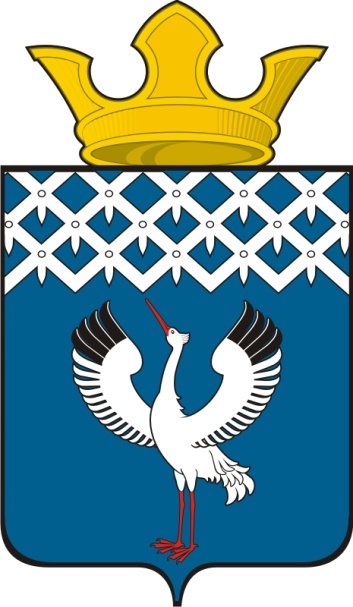 Российская ФедерацияСвердловская областьДумамуниципального образования                                       Байкаловского сельского поселения                                                  16-е заседание 3-го созываРЕШЕНИЕ26.11.2014 г.  № 73с. БайкаловоО назначении публичных слушаний по проекту решения «О бюджете муниципального образования Байкаловского сельского поселения  на 2015 год и плановый	 период 2016 и 2017 годов»На основании Бюджетного кодекса Российской Федерации,  проекта Областного закона  «Об областном бюджете на 2015 год и плановый период 2016 и 2017 годов», проекта решения Думы муниципального образования Байкаловский муниципальный район «О бюджете муниципального образования Байкаловский муниципальный район на 2015 год и плановый период 2016 и 2017 годов», решения Думы муниципального образования от 22 июня 2012 года № 87 «Об утверждении Положения о бюджетном процессе в муниципальном образовании Байкаловского сельского поселения», прогноза  социально-экономического развития муниципального образования Байкаловского сельского поселения на 2015 год и плановый период 2016 и 2017 годов, руководствуясь статьей  22  Устава муниципального образования Байкаловского сельского поселения, Дума муниципального образования Байкаловского сельского поселенияРЕШИЛА:     1. Назначить публичные слушания по проекту решения «О бюджете муниципального   образования Байкаловского сельского поселения  на 2015 год и плановый	 период 2016 и 2017 годов»   на 10 часов  29 декабря   2014 года.2.  Вынести на публичные слушания нормативы зачисления доходов между бюджетами бюджетной системы Российской федерации, которые не установлены бюджетным законодательством Российской Федерации (приложение 1), свод доходов муниципального бюджета на 2015 год (приложение 2), свод доходов муниципального бюджета на 2016 и 2017 годы (приложение 3), перечень главных администраторов доходов муниципального бюджета (приложение 4), свод расходов муниципального бюджета на 2015 год (приложение 5), свод расходов муниципального бюджета на 2016 и 2017 годы (приложение 6), распределение бюджетных ассигнований в ведомственной структуре расходов муниципального бюджета на 2015 год (приложение 7), распределение бюджетных ассигнований в ведомственной структуре расходов муниципального бюджета на 2016 и 2017 годы (приложение 8), распределение бюджетных ассигнований на реализацию муниципальных программ на 2015 год (приложение 9), распределение бюджетных ассигнований на реализацию муниципальных программ на 2016 и 2017 годы (приложение 10), Муниципальные внутренние заимствования муниципального образования в 2015 году осуществляются в соответствии с Программой муниципальных внутренних заимствований на 2015 год (приложение 11), Муниципальные внутренние заимствования муниципального образования в 2016 и 2017 годах осуществляются в соответствии с Программой муниципальных внутренних заимствований на 2016 и 2017 годы (приложение 12), программу муниципальных гарантий на 2015 год (приложение 13), программу муниципальных гарантий на 2016 и 2017 годы (приложение 14), свод источников внутреннего финансирования дефицита муниципального бюджета на 2015 год (приложение 15), свод источников внутреннего финансирования дефицита муниципального бюджета на 2016 и 2017 годы (приложение 16), перечень главных администраторов источников финансирования  дефицита муниципального бюджета (приложение 17).     3. Провести публичные слушания по адресу: с. Байкалово ул. Революции 21, зал заседаний.    4. Создать Организационный комитет по подготовке  и проведению публичныхслушаний в следующем составе: Пелевина Л.Ю., глава МО Байкаловского          сельского  поселения; Лыжин Д.В., зам. глава МО Байкаловского  сельского поселения; Буевич Л.Н., председатель комиссии по бюджету,  налоговой,         экономической и финансовой политике; Долматова Т.Г., член  комиссии по          бюджету, налоговой, экономической и финансовой политике; Куликов И.Ю., член    комиссии по бюджету, налоговой, экономической и финансовой политике;       Захарова Л.А., гл.специалист по экономическим вопросам; Боталова И.А.,   специалист Думы МО Байкаловского сельского поселения.   5. Организационному комитету осуществить прием заявок для участия впубличных  слушаниях, предложений и рекомендаций по выносимому  на     публичные   слушаний проекту решения Думы МО Байкаловского сельского           поселения до 16   часов   22 декабря 2014 г. по адресу: с. Байкалово,ул.Революции 21, зал   заседаний.     6. Контроль над исполнением настоящего решения возложить на комиссию Думы         по  бюджету, налоговой, экономической и финансовой политике (Буевич Л.Н.).Глава муниципального образованияБайкаловского сельского поселения __________________ Л.Ю. Пелевина26 ноября  2014 г. Председатель Думы муниципального образования Байкаловского сельского поселения    _________________ С.В. Кузеванова  26 ноября 2014 г.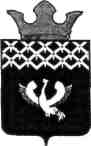 Российская ФедерацияСвердловская областьДума муниципального образованияБайкаловского сельского поселения-е заседание  -го созывас. БайкаловоПРОЕКТ В ПЕРВОМ ЧТЕНИИ                                                                        РЕШЕНИЕ«   » декабря  2014 года                                                                                № О БЮДЖЕТЕ МУНИЦИПАЛЬНОГО ОБРАЗОВАНИЯБАЙКАЛОВСКОГО СЕЛЬСКОГО ПОСЕЛЕНИЯНА 2015 ГОД И ПЛАНОВЫЙ ПЕРИОД 2016 И 2017 ГОДОВНа основании Бюджетного кодекса Российской Федерации,    Областного закона от    декабря 2014 года №   -ОЗ  «Об областном бюджете на 2015 год и плановый период 2016 и 2017 годов», решения Думы муниципального образования Байкаловский муниципальный район от    декабря 2014 года №  «О бюджете муниципального образования Байкаловский муниципальный район на 2015 год и плановый период 2016 и 2017 годы», решения Думы муниципального образования от 27 декабря 2013 года № 36 «Об утверждении Положения о бюджетном процессе в муниципальном образовании Байкаловского сельского поселения», прогноза  социально-экономического развития муниципального образования Байкаловского сельского поселения на 2015 год, учитывая результаты публичного обсуждения проекта решения Думы «О бюджете муниципального образования Байкаловского сельского поселения на 2015 год и плановый период 2016 и 2017 годов», отраженные в Протоколе от  декабря 2014 года № , руководствуясь статьей 22  Устава муниципального образования Байкаловского сельского поселения, Дума муниципального образования Байкаловского сельского поселенияРЕШИЛА:Раздел 1 ОБЩИЕ ПОЛОЖЕНИЯ1. Установить общий объем доходов муниципального бюджета: 1) 90133,7 тысяч рублей, в том числе объем межбюджетных трансфертов, получаемых  из вышестоящих бюджетов, в сумме 62896,7 тысяч рублей, на 2015 год;2) 80726,6 тысяч рублей, в том числе объем межбюджетных трансфертов, получаемых  из вышестоящих бюджетов, в сумме 55034,6 тысяч рублей, на 2016 год;3) 85074,2 тысяч рублей, в том числе объем межбюджетных трансфертов, получаемых  из вышестоящих бюджетов, в сумме 58087,9 тысяч рублей, на 2017 год.2. Установить общий объем  расходов муниципального бюджета:1)    90133,7 тысяч рублей на 2015 год;2) 80726,6 тысяч рублей, в том числе общий объем условно утвержденных расходов 1965,9  тысяч рублей, на 2016 год;3) 85074,2 тысяч рублей, в том числе общий объем условно утвержденных расходов 4128,3 тысяч рублей, на 2017 год.3. Установить превышение расходов над доходами бюджета муниципального бюджета (дефицит):1) 0 тысяч рублей на 2015 год;2) 0 тысяч рублей на 2016 год;3) 0 тысяч рублей на 2017 год.4. Установить предельный объем муниципального долга:1) 8000 тысяч рублей на 2015 год;2) 8000 тысяч рублей на 2016 год;3) 8000 тысяч рублей на 2017год.5. Установить верхний предел муниципального долга по долговым обязательствам:1) по состоянию  на 1 января 2016 года  0 рублей, в том числе верхний предел долга по муниципальным гарантиям 0 рублей;2) по состоянию  на 1 января 2017 года  0 рублей, в том числе верхний предел долга по муниципальным гарантиям 0 рублей;3) по состоянию  на 1 января 2018 года  0 рублей, в том числе верхний предел долга по муниципальным гарантиям 0 рублей.6. Установить предельный объём расходов на обслуживание муниципального долга:1) 10 тысяч рублей на 2015 год;2) 10 тысяч рублей на 2016год;3) 10 тысяч рублей на 2017 год.7. Установить размер резервного фонда местной администрации:1) 220,0 тысяч рублей на 2015 год;2) 229,9тысяч рублей на 2016 год;3) 239,8тысяч рублей на 2017 год.Раздел П  ДОХОДЫ  МУНИЦИПАЛЬНОГО  БЮДЖЕТА1. Установить на 2015-2017 годы нормативы зачисления доходов между бюджетами бюджетной системы Российской федерации, которые не установлены бюджетным законодательством Российской Федерации (приложение 1).2. Утвердить свод доходов муниципального бюджета на 2015 год (приложение 2). 3. Утвердить свод доходов муниципального бюджета на 2016 и 2017 годы (приложение 3).4. Утвердить перечень главных администраторов доходов муниципального бюджета (приложение 4). Раздел Ш  РАСХОДЫ  МУНИЦИПАЛЬНОГО  БЮДЖЕТА 	1. Утвердить свод расходов муниципального бюджета на 2015 год (приложение 5).2. Утвердить свод расходов муниципального бюджета на 2016 и 2017 годы (приложение 6).3. Утвердить распределение бюджетных ассигнований в ведомственной структуре расходов муниципального бюджета на 2015 год (приложение 7).4. Утвердить распределение бюджетных ассигнований в ведомственной структуре расходов муниципального бюджета на 2016 и 2017 годы (приложение 8).5. Утвердить распределение бюджетных ассигнований на реализацию муниципальных программ на 2015 год (приложение 9).6. Утвердить распределение бюджетных ассигнований на реализацию муниципальных программ на 2016 и 2017 годы (приложение 10).7. Утвердить общий объем бюджетных ассигнований, направляемых из муниципального бюджета на исполнение публичных нормативных обязательств, в сумме 0 рублей.8. Утвердить объем бюджетных ассигнований муниципального Дорожного фонда:6119,8 тысяч рублей, в том числе за счет акцизов на нефтепродукты 4314,0 тысяч рублей, за счет остальных налоговых и неналоговых доходов 1805,8 тысяч рублей, на  2015 год;6352,3 тысячи рублей, в том числе за счет акцизов на нефтепродукты 4314,0 тысяч рублей, за счет остальных налоговых и неналоговых доходов  2038,3 тысяч рублей, на  2016 год;6670,1 тысяч рублей, в том числе за счет акцизов на нефтепродукты 4314,0 тысяч рублей, за счет остальных налоговых и неналоговых доходов 2356,1 тысяч рублей, на  2017 год. Раздел 1V МУНИЦИПАЛЬНЫЙ ВНУТРЕННИЙ ДОЛГ1. Муниципальные внутренние заимствования муниципального образования в 2015 году осуществляются в соответствии с Программой муниципальных внутренних заимствований на 2015 год (приложение 11).2. Муниципальные внутренние заимствования муниципального образования в 2016 и 2017 годах осуществляются в соответствии с Программой муниципальных внутренних заимствований на 2016 и 2017 годы (приложение 12).3. Объем расходов на обслуживание муниципального внутреннего долга установить в размере 0 рублей.4. Утвердить программу муниципальных гарантий на 2015 год (приложение 13).5. Утвердить программу муниципальных гарантий на 2016 и 2017 годы (приложение 14).Раздел V  ПОСТУПЛЕНИЯ ИЗ ИСТОЧНИКОВ ВНУТРЕННЕГО ФИНАНСИРОВАНИЯ ДЕФИЦИТА БЮДЖЕТА1. Утвердить свод источников внутреннего финансирования дефицита муниципального бюджета на 2015 год (приложение 15). 2. Утвердить свод источников внутреннего финансирования дефицита муниципального бюджета на 2016 и 2017 годы (приложение 16).  3.Утвердить перечень главных администраторов источников финансирования  дефицита муниципального бюджета (приложение 17).Раздел VI  ЗАКЛЮЧИТЕЛЬНЫЕ ПОЛОЖЕНИЯ             1. В ходе исполнения местного бюджета показатели сводной бюджетной росписи могут быть изменены по решению руководителя финансового органа без внесения  изменений в решение о бюджете наряду со случаями, предусмотренными бюджетным законодательством Российской Федерации по следующим основаниям:             1.1 необходимость предоставления муниципальным служащим выплат, предусмотренных законодательством Российской Федерации и Свердловской области о муниципальной службе за исключением выплат, осуществляемых за счет фонда оплаты труда и при направлении муниципальных служащих в командировки;             1.2 изменение бюджетных ассигнований, подлежащих перечислению в местный бюджет из других бюджетов бюджетной  системы Российской Федерации на цели, установленные соответствующими нормативными правовыми актами; 1.3 необходимость перераспределения бюджетных ассигнований, предусмотренных главному распорядителю средств местного бюджета по соответствующей целевой статье бюджета (муниципальной программе и непрограммному  направлению деятельности) между видами расходов бюджета этой целевой статьи бюджета (муниципальной программы и непрограммному направлению деятельности) при образовании экономии  в ходе исполнения местного бюджета по исполнению бюджетных ассигнований, предусмотренных главному распорядителю средств областного бюджета, по отдельным видам расходов бюджета этой целевой статьи бюджета (муниципальной программе и непрограммному направлению деятельности);1.4 необходимости перераспределения бюджетных ассигнований, предусмотренных главному распорядителю средств местного бюджета на финансовое обеспечение мероприятий, предусмотренных муниципальной программой, между муниципальными учреждениями различных типов;1.5 необходимости уменьшения бюджетных ассигнований, предусмотренных главному распорядителю средств на  предоставление межбюджетных трансфертов сельским бюджетам, имеющих целевое назначение, при применении финансовым органом такой бюджетной меры принуждения, как сокращение предоставления межбюджетных трансфертов (за исключением субвенций);1.6 необходимости перераспределения бюджетных ассигнований, предусмотренных главному распорядителю средств местного бюджета в связи с исполнением предписаний контролирующих органов, предусматривающих обращение взыскания на средства местного бюджета;1.7.  необходимости перераспределения бюджетных ассигнований, предусмотренных главному распорядителю средств местного бюджета в связи с прекращением действия утвержденных показателей сводной бюджетной росписи планового периода.              2. Средства от приносящей доход деятельности, получаемые муниципальными казенными учреждениями, а также безвозмездные поступления от физических и юридических лиц (в том числе добровольные пожертвования), зачисляются в доход бюджета муниципального образования Байкаловского сельского поселения.             3. Установить, что не использованные по состоянию на 1  января  2015 года остатки межбюджетных трансфертов, предоставленных из бюджета сельского поселения бюджету муниципального района в форме иных межбюджетных трансфертов, имеющих целевое назначение,  подлежат возврату в бюджет сельского поселения не позднее 1 апреля 2015 года.               4. Настоящее решение вступает в силу с 1 января 2015 года,  подлежит официальному опубликованию в средствах массовой информации  и размещению на официальном сайте МО Байкаловского сельского поселения в сети «Интернет».             5. Контроль над выполнением данного решения возложить на постоянную комиссию по бюджету, финансовой, экономической и налоговой политике. Председатель Думы муниципального образованияБайкаловского сельского поселения                                             С.В.Кузеванова«__ » _________________Глава муниципального образованияБайкаловского сельского поселения				     Л.Ю.Пелевина«__ » _________________Приложение 1      к решению Думы муниципальногообразования Байкаловского сельского поселения№    от   декабря 2014 года «О бюджете муниципальногообразования Байкаловского сельского поселения на2015 год и плановый период 2016 и 2017 годов»Нормативы зачисления доходов между бюджетами бюджетной системы Российской Федерации, которые не установлены бюджетным законодательством Российской ФедерацииПриложение 4к Решению Думы муниципальногообразования Байкаловского сельского поселения№     от     декабря 2014 года  «О бюджете муниципальногообразования Байкаловского сельского поселения на2015 год и плановый период 2016 и 2017 годов»Перечень главных администраторов доходов муниципального бюджета <1*> Примечание. В части доходов, подлежащих зачислению в бюджет сельского поселения.<2*> Примечание. В части безвозмездных поступлений, подлежащих зачислению в бюджет сельского поселения. Приложение № 5                                                                                                                              к решению Думы муниципального                                                                                                      образования Байкаловского сельского поселения                                                                                               №   от    декабря  2014г. «О бюджете муниципального                                                                                                  образования Байкаловского сельского поселения на                                                                                                         2015 год и плановый период 2016 и 2017 годы»                                                          Свод  расходов муниципального бюджета                                                                                                                                         Приложение №6                                                                                                                              к решению Думы муниципального                                                                                                      образования Байкаловского сельского поселения                                                                                               №    от   декабря 2014г. «О бюджете муниципального                                                                                                 образования Байкаловского сельского поселения на                                                                                                         2015 год и плановый период 2016 и 2017 годы»                                                   Свод расходов муниципального бюджета Приложение № 7                                                                                                                                  к решению Думы муниципального                                                                                                         образования Байкаловского сельского поселения                                                                                              №   от       декабря  2014г. «О бюджете муниципального                                                                                                    образования Байкаловского сельского поселения на                                                                                                             2015 год и плановый период 2016 и 2017 годы» Распределение бюджетных ассигнований в ведомственной структуре расходов муниципального бюджетаПриложение № 8                                                                                                                               к решению Думы муниципального                                                                                                      образования Байкаловского сельского поселения                                                                                              №    от     декабря 2014г. «О бюджете муниципального                                                                                                 образования Байкаловского сельского поселения на                                                                                                            2015 год и плановый период 2016и 2017 годы» Распределение бюджетных ассигнований в ведомственной структуре расходов муниципального                                                                                   бюджета                                    Приложение 9к решению Думы муниципального образования Байкаловского сельского поселения№   от   декабря 2014 года «О бюджете муниципальногообразования Байкаловского сельского поселения на2015 год и плановый период 2016 и 2017 годов»Распределение бюджетных ассигнований на реализацию муниципальных  программ на 2015 годПриложение 10к решению Думы муниципального образования Байкаловского сельского поселения№   от   декабря 2014 года «О бюджете муниципальногообразования Байкаловского сельского поселения на2015 год и плановый период 2016 и 2017 годов»Распределение бюджетных ассигнований на реализацию муниципальных  программПриложение 11к решению Думы муниципального образованияБайкаловского сельского поселения№    от      декабря 2014 года «О бюджете муниципальногообразования Байкаловского сельского поселения на2015 год и плановый период 2016 и 2017 годов»Приложение 12к решению Думы муниципального образованияБайкаловского сельского поселения№    от    декабря 2014 года «О бюджете муниципальногообразования Байкаловского сельского поселения на2015 год и плановый период 2016 и  2017 годов»Программа муниципальных внутренних заимствований на 2016 и 2017 годыПриложение 13к решению Думы муниципального образованияБайкаловского сельского поселения№    от     декабря 2014 года «О бюджете муниципальногообразования Байкаловского сельского поселения на2015 год и плановый период 2016 и 2017 годов»Программа муниципальных гарантий на 2015  год Раздел 1 Перечень подлежащих предоставлению муниципальных гарантий в 2015 годуРаздел П  Общий объём бюджетных ассигнований, предусмотренных на исполнение муниципальных гарантий по возможным гарантийным случаям, в 2015году Приложение 14к решению Думы муниципального образованияБайкаловского сельского поселения№    от     декабря 2014 года «О бюджете муниципальногообразования Байкаловского сельского поселения на2015 год и плановый период 2016 и 2017 годов»Программа муниципальных гарантий на 2016 и 2017 годы Раздел 1 Перечень подлежащих предоставлению муниципальных гарантий в 2016 и 2017 годахРаздел П  Общий объём бюджетных ассигнований, предусмотренных на исполнение муниципальных гарантий по возможным гарантийным случаям, в 2016 и 2017 годах Приложение 15к решению Думы муниципальногообразования Байкаловского сельского поселения№    от    декабря 2014 года «О бюджете муниципальногообразования Байкаловского сельского поселения на2015 год и плановый период 2016 и 2017 годов»Свод источников внутреннего финансирования дефицита муниципального бюджета на 2015 годПриложение 16к решению Думы муниципальногообразования Байкаловского сельского поселения№    от       декабря 2014 года «О бюджете муниципальногообразования Байкаловского сельского поселения на2015 год и плановый период 2016 и 2017 годов»Свод источников внутреннего финансирования дефицита муниципального бюджета на 2016 и 2017 годыПриложение 17к Решению Думы муниципальногообразования Байкаловского сельского поселения№      от     декабря 2014 года «О бюджете муниципальногообразования Байкаловского сельского поселения на2015 год и плановый период 2016 и 2017 годов»Перечень главных администраторов источников финансирования дефицита муниципального бюджетаНо-мер стро-киКод вида доходов местного бюджетаНаименование доходов местного бюджетаНорматив зачисления в бюджет сельского поселения,в процентах12341000 1 13 01995 10 0000 130Прочие доходы от оказания платных услуг (работ) получателями средств бюджетов поселений100 2000 1 13 02065 10 0000 130Доходы, поступающие в порядке возмещения расходов, понесенных в связи с эксплуатацией имущества поселений1003000 1 13 02995 10 0000 130Прочие доходы от компенсации затрат бюджетов поселений1004 000 1 16 23051 10 0000 140Доходы от возмещения ущерба при возникновении страховых случаев по обязательному страхованию гражданской ответственности, когда выгодоприобретателями выступают получатели средств бюджетов поселений1005000 1 16 23052 10 0000 140Доходы от возмещения ущерба при возникновении иных страховых случаев, когда выгодоприобретателями выступают получатели средств бюджетов поселений1006000 1 17 01050 10 0000 180Невыясненные поступления, зачисляемые в бюджеты поселений1007000 1 17 05050 10 0000 180Прочие неналоговые доходы бюджетов поселений1008000 2 00 00000 00 0000 000Безвозмездные поступления100Приложение 2к решению Думы муниципального
образования Байкаловского сельского поселения
№      от                 «О бюджете муниципального
образования Байкаловского сельского поселения на
2015 год и плановый период 2016 и 2017 годов»Приложение 2к решению Думы муниципального
образования Байкаловского сельского поселения
№      от                 «О бюджете муниципального
образования Байкаловского сельского поселения на
2015 год и плановый период 2016 и 2017 годов»Приложение 2к решению Думы муниципального
образования Байкаловского сельского поселения
№      от                 «О бюджете муниципального
образования Байкаловского сельского поселения на
2015 год и плановый период 2016 и 2017 годов»Приложение 2к решению Думы муниципального
образования Байкаловского сельского поселения
№      от                 «О бюджете муниципального
образования Байкаловского сельского поселения на
2015 год и плановый период 2016 и 2017 годов»Приложение 2к решению Думы муниципального
образования Байкаловского сельского поселения
№      от                 «О бюджете муниципального
образования Байкаловского сельского поселения на
2015 год и плановый период 2016 и 2017 годов»Свод доходов муниципального бюджета на 2015 годСвод доходов муниципального бюджета на 2015 годСвод доходов муниципального бюджета на 2015 годСвод доходов муниципального бюджета на 2015 годСвод доходов муниципального бюджета на 2015 годНо-мер стро-киКодНаименование группы, подгруппы, статьи, подстатьи или элемента доходовСумма, в тысячах рублей                Сумма, в тысячах рублей                123441000 1 00 00000 00 0000 000НАЛОГОВЫЕ И НЕНАЛОГОВЫЕ ДОХОДЫ27 237,027 237,02000 1 01 00000 00 0000 000НАЛОГИ НА ПРИБЫЛЬ, ДОХОДЫ13 650,013 650,03000 1 01 02000 01 0000 110Налог на доходы физических лиц13 650,013 650,04000 1 03 00000 00 0000 110НАЛОГИ НА ТОВАРЫ (РАБОТЫ,УСЛУГИ), РЕАЛИЗУЕМЫЕ НА ТЕРРИТОРИИ РОССИЙСКОЙ ФЕДЕРАЦИИ4 314,04 314,05000 1 03 02000 01 0000 110Акцизы по подакцизным товарам (продукции), производимым на территории Российской Федерации4 314,04 314,06000 1 05 00000 00 0000 000НАЛОГИ НА СОВОКУПНЫЙ ДОХОД28,028,07000 1 05 03000 01 0000 110Единый сельскохозяйственный налог28,028,08000 1 06 00000 00 0000 000НАЛОГИ НА ИМУЩЕСТВО3 850,03 850,09000 1 06 01030 10 0000 110Налог на имущество физических лиц, взимаемый по ставкам применяемым к объектам налогообложения, расположенным в границах поселений1 000,01 000,010000 1 06 06013 10 0000 110Земельный налог, взимаемый по ставкам, установленным в соответствии с подпунктом 1 пункта 1 статьи 394 НК РФ и применяемым к объектам налогообложения, расположенным в границах поселений600,0600,011000 1 06 06023 10 0000 110Земельный налог, взимаемый по ставкам, установленным в соответствии с подпунктом 2 пункта 1 статьи 394 НК РФ и применяемым к объектам налогообложения, расположенным в границах поселений2 250,02 250,012000 1 11 00000 00 0000 000ДОХОДЫ ОТ ИСПОЛЬЗОВАНИЯ ИМУЩЕСТВА, НАХОДЯЩЕГОСЯ В ГОСУДАРСТВЕННОЙ И МУНИЦИПАЛЬНОЙ СОБСТВЕННОСТИ4 766,04 766,013000 1 11 05013 10 0000 120Доходы, получаемые в виде арендной платы за земельные участки, государственная собственность на которые не разграничена и которые расположены в границах поселений, а также средства от продажи права на заключение договоров аренды указанных земельных участков760,0760,014000 1 11 05025 10 0000 120Доходы, получаемые в виде арендной платы, а также средства от продажи права на заключение договоров аренды за земли, находящиеся в собственности поселений (за исключением земельных участков муниципальных бюджетных и автономных учреждений)8,08,015000 1 11 05075 10 0000 120Доходы от сдачи в аренду имущества, составляющего казну поселений (за исключением земельных участков)3 998,03 998,016000 1 14 00000 00 0000 000ДОХОДЫ ОТ ПРОДАЖИ МАТЕРИАЛЬНЫХ И НЕМАТЕРИАЛЬНЫХ АКТИВОВ535,0535,017000 1 14 02053 10 0000 410Доходы от реализации иного имущества, находящегося в собственности поселений (за исключением имущества муниципальных бюджетных и автономных учреждений, а также имущества муниципальных унитарных предприятий, в том числе казенных) в части реализации основных средств по указанному имуществу473,0473,018000 1 14 06013 10 0000 430Доходы от продажи земельных участков, государственная собственность на которые не разграничена и которые расположены в границах поселений60,060,019000 1 14 06025 10 0000 430Доходы от продажи земельных участков, находящихся в собственности поселений (за исключением земельных участков муниципальных бюджетных и автономных учреждений)2,02,020000 1 16 00000 00 0000 000ШТРАФЫ, САНКЦИИ, ВОЗМЕЩЕНИЕ УЩЕРБА94,094,021000 1 16 51040 02 0000 140Денежные взыскания (штрафы), установленные     законами субъектов Российской  Федерации  за   несоблюдение муниципальных правовых актов, зачисляемые в бюджеты поселений14,014,022000 1 16 90050 10 0000 140Прочие поступления от денежных взысканий (штрафов) и иных сумм в возмещение ущерба, зачисляемые в бюджеты поселений80,080,023000 2 02 00000 00 0000 000БЕЗВОЗМЕЗДНЫЕ ПОСТУПЛЕНИЯ ОТ ДРУГИХ БЮДЖЕТОВ БЮДЖЕТНОЙ СИСТЕМЫ РОССИЙСКОЙ ФЕДЕРАЦИИ62 896,762 896,724000 2 02 03000 00 0000 151СУБВЕНЦИИ БЮДЖЕТАМ СУБЪЕКТОВ РОССИЙСКОЙ ФЕДЕРАЦИИ И МУНИЦИПАЛЬНЫХ ОБРАЗОВАНИЙ435,0435,025000 2 02 03015 10 0000 151Субвенции бюджетам поселений на осуществление первичного воинского учета на территориях, где отсутствуют военные комиссариаты435,0435,026000 2 02 04000 00 0000 151ИНЫЕ МЕЖБЮДЖЕТНЫЕ ТРАНСФЕРТЫ62 461,762 461,727000 2 02 04012 10 0000 151Межбюджетные трансферты, передаваемые бюджетам поселений для компенсации дополнительных расходов, возникших в результате решений, принятых органами власти другого уровня <1>14 808,614 808,628000 2 02 04999 10 0000 151Прочие межбюджетные трансферты, передаваемые бюджетам поселений <2>47 653,147 653,129ИТОГО ДОХОДОВ:90 133,790 133,7<1>По данной строке указаны:Иные межбюджетные трансферты бюджетам сельских поселений на комплектование книжных фондов муниципальных библиотек в рамках подпрограммы "Развитие культуры муниципального образования Байкаловский муниципальный район"Иные межбюджетные трансферты бюджетам сельских поселений на комплектование книжных фондов муниципальных библиотек в рамках подпрограммы "Развитие культуры муниципального образования Байкаловский муниципальный район"50,050,0Иные межбюджетные трансферты бюджетам сельских поселений на поддержку и развитие материально-технической базы учреждений культуры в рамках подпрограммы "Развитие культуры муниципального образования Байкаловский муниципальный район"Иные межбюджетные трансферты бюджетам сельских поселений на поддержку и развитие материально-технической базы учреждений культуры в рамках подпрограммы "Развитие культуры муниципального образования Байкаловский муниципальный район"1 355,01 355,0Иные межбюджетные трансферты бюджетам сельских поселений на поддержку и развитие материально-технической базы Байкаловского краеведческого музея в рамках подпрограммы "Развитие культуры муниципального образования Байкаловский муниципальный район"Иные межбюджетные трансферты бюджетам сельских поселений на поддержку и развитие материально-технической базы Байкаловского краеведческого музея в рамках подпрограммы "Развитие культуры муниципального образования Байкаловский муниципальный район"150,0150,0Иные межбюджетные трансферты бюджетам сельских поселений на обустройство и устройство колодцев в рамках подпрограммы "Осуществление мероприятий по охране окружающей среды и обеспечению экологической безопасности населения в муниципальном образовании Байкаловский муниципальный район"Иные межбюджетные трансферты бюджетам сельских поселений на обустройство и устройство колодцев в рамках подпрограммы "Осуществление мероприятий по охране окружающей среды и обеспечению экологической безопасности населения в муниципальном образовании Байкаловский муниципальный район"101,6101,6Иные межбюджетные трансферты бюджетам сельских поселений на долевое участие в строительстве жилья для молодых специалистов бюджетной сферы в рамках подпрограммы "Устойчивое развитие сельских территорий Байкаловского района"Иные межбюджетные трансферты бюджетам сельских поселений на долевое участие в строительстве жилья для молодых специалистов бюджетной сферы в рамках подпрограммы "Устойчивое развитие сельских территорий Байкаловского района"12 000,012 000,0Иные межбюджетные трансферты бюджетам сельских поселений на организацию транспортного обслуживания населения в рамках подпрограммы "Развитие транспортного и дорожного комплекса муниципального образования Байкаловский муниципальный район"Иные межбюджетные трансферты бюджетам сельских поселений на организацию транспортного обслуживания населения в рамках подпрограммы "Развитие транспортного и дорожного комплекса муниципального образования Байкаловский муниципальный район"1 152,01 152,0<2>По данной строке указаны:Иные межбюджетные трансферты на осуществление государственного полномочия по определению перечня лиц, уполномоченных составлять протоколы об административных правонарушениях, предусмотренных Законом Свердловской областиИные межбюджетные трансферты на осуществление государственного полномочия по определению перечня лиц, уполномоченных составлять протоколы об административных правонарушениях, предусмотренных Законом Свердловской области0,10,1Иные межбюджетные трансферты бюджетам сельских поселений для финансового обеспечения расходных полномочийИные межбюджетные трансферты бюджетам сельских поселений для финансового обеспечения расходных полномочий47 653,047 653,0Приложение 3к решению Думы муниципального
образования Байкаловского сельского поселения
№      от                 «О бюджете муниципального
образования Байкаловского сельского поселения на
2015 год и плановый период 2016 и 2017 годов»Приложение 3к решению Думы муниципального
образования Байкаловского сельского поселения
№      от                 «О бюджете муниципального
образования Байкаловского сельского поселения на
2015 год и плановый период 2016 и 2017 годов»Приложение 3к решению Думы муниципального
образования Байкаловского сельского поселения
№      от                 «О бюджете муниципального
образования Байкаловского сельского поселения на
2015 год и плановый период 2016 и 2017 годов»Приложение 3к решению Думы муниципального
образования Байкаловского сельского поселения
№      от                 «О бюджете муниципального
образования Байкаловского сельского поселения на
2015 год и плановый период 2016 и 2017 годов»Приложение 3к решению Думы муниципального
образования Байкаловского сельского поселения
№      от                 «О бюджете муниципального
образования Байкаловского сельского поселения на
2015 год и плановый период 2016 и 2017 годов»Приложение 3к решению Думы муниципального
образования Байкаловского сельского поселения
№      от                 «О бюджете муниципального
образования Байкаловского сельского поселения на
2015 год и плановый период 2016 и 2017 годов»Приложение 3к решению Думы муниципального
образования Байкаловского сельского поселения
№      от                 «О бюджете муниципального
образования Байкаловского сельского поселения на
2015 год и плановый период 2016 и 2017 годов»Приложение 3к решению Думы муниципального
образования Байкаловского сельского поселения
№      от                 «О бюджете муниципального
образования Байкаловского сельского поселения на
2015 год и плановый период 2016 и 2017 годов»Свод доходов муниципального бюджета на 2016 и 2017 годыСвод доходов муниципального бюджета на 2016 и 2017 годыСвод доходов муниципального бюджета на 2016 и 2017 годыСвод доходов муниципального бюджета на 2016 и 2017 годыНо-мер стро-киКодНаименование группы, подгруппы, статьи, подстатьи или элемента доходовСумма, в тысячах рублей                Сумма, в тысячах рублей                Сумма, в тысячах рублей                Сумма, в тысячах рублей                Сумма, в тысячах рублей                Но-мер стро-киКодНаименование группы, подгруппы, статьи, подстатьи или элемента доходовна 2016 годна 2016 годна 2017 годна 2017 годна 2017 год123445551000 1 00 00000 00 0000 000НАЛОГОВЫЕ И НЕНАЛОГОВЫЕ ДОХОДЫ25 692,025 692,026 987,026 987,026 987,02000 1 01 00000 00 0000 000НАЛОГИ НА ПРИБЫЛЬ, ДОХОДЫ14 373,014 373,015 249,015 249,015 249,03000 1 01 02000 01 0000 110Налог на доходы физических лиц14 373,014 373,015 249,015 249,015 249,04000 1 03 00000 00 0000 110НАЛОГИ НА ТОВАРЫ (РАБОТЫ,УСЛУГИ), РЕАЛИЗУЕМЫЕ НА ТЕРРИТОРИИ РОССИЙСКОЙ ФЕДЕРАЦИИ4 314,04 314,04 314,04 314,04 314,05000 1 03 02000 01 0000 110Акцизы по подакцизным товарам (продукции), производимым на территории Российской Федерации4 314,04 314,04 314,04 314,04 314,06000 1 05 00000 00 0000 000НАЛОГИ НА СОВОКУПНЫЙ ДОХОД29,029,030,030,030,07000 1 05 03000 01 0000 110Единый сельскохозяйственный налог29,029,030,030,030,08000 1 06 00000 00 0000 000НАЛОГИ НА ИМУЩЕСТВО3 945,03 945,04 052,04 052,04 052,09000 1 06 01030 10 0000 110Налог на имущество физических лиц, взимаемый по ставкам применяемым к объектам налогообложения, расположенным в границах поселений1 013,01 013,01 026,01 026,01 026,010000 1 06 06013 10 0000 110Земельный налог, взимаемый по ставкам, установленным в соответствии с подпунктом 1 пункта 1 статьи 394 НК РФ и применяемым к объектам налогообложения, расположенным в границах поселений617,0617,0637,0637,0637,011000 1 06 06023 10 0000 110Земельный налог, взимаемый по ставкам, установленным в соответствии с подпунктом 2 пункта 1 статьи 394 НК РФ и применяемым к объектам налогообложения, расположенным в границах поселений2 315,02 315,02 389,02 389,02 389,012000 1 11 00000 00 0000 000ДОХОДЫ ОТ ИСПОЛЬЗОВАНИЯ ИМУЩЕСТВА, НАХОДЯЩЕГОСЯ В ГОСУДАРСТВЕННОЙ И МУНИЦИПАЛЬНОЙ СОБСТВЕННОСТИ2 539,02 539,02 558,02 558,02 558,013000 1 11 05013 10 0000 120Доходы, получаемые в виде арендной платы за земельные участки, государственная собственность на которые не разграничена и которые расположены в границах поселений, а также средства от продажи права на заключение договоров аренды указанных земельных участков760,0760,0760,0760,0760,014000 1 11 05025 10 0000 120Доходы, получаемые в виде арендной платы, а также средства от продажи права на заключение договоров аренды за земли, находящиеся в собственности поселений (за исключением земельных участков муниципальных бюджетных и автономных учреждений)8,08,08,08,08,015000 1 11 05075 10 0000 120Доходы от сдачи в аренду имущества, составляющего казну поселений (за исключением земельных участков)1 771,01 771,01 790,01 790,01 790,016000 1 14 00000 00 0000 000ДОХОДЫ ОТ ПРОДАЖИ МАТЕРИАЛЬНЫХ И НЕМАТЕРИАЛЬНЫХ АКТИВОВ392,0392,0678,0678,0678,017000 1 14 02053 10 0000 410Доходы от реализации иного имущества, находящегося в собственности поселений (за исключением имущества муниципальных бюджетных и автономных учреждений, а также имущества муниципальных унитарных предприятий, в том числе казенных) в части реализации основных средств по указанному имуществу330,0330,0615,0615,0615,018000 1 14 06013 10 0000 430Доходы от продажи земельных участков, государственная собственность на которые не разграничена и которые расположены в границах поселений60,060,060,060,060,019000 1 14 06025 10 0000 430Доходы от продажи земельных участков, находящихся в собственности поселений (за исключением земельных участков муниципальных бюджетных и автономных учреждений)2,02,03,03,03,020000 1 16 00000 00 0000 000ШТРАФЫ, САНКЦИИ, ВОЗМЕЩЕНИЕ УЩЕРБА100,0100,0106,0106,0106,021000 1 16 51040 02 0000 140Денежные взыскания (штрафы), установленные     законами субъектов Российской  Федерации  за   несоблюдение муниципальных правовых актов, зачисляемые в бюджеты поселений15,015,016,016,016,022000 1 16 90050 10 0000 140Прочие поступления от денежных взысканий (штрафов) и иных сумм в возмещение ущерба, зачисляемые в бюджеты поселений85,085,090,090,090,023000 2 02 00000 00 0000 000БЕЗВОЗМЕЗДНЫЕ ПОСТУПЛЕНИЯ ОТ ДРУГИХ БЮДЖЕТОВ БЮДЖЕТНОЙ СИСТЕМЫ РОССИЙСКОЙ ФЕДЕРАЦИИ55 034,655 034,658 087,958 087,958 087,926000 2 02 03000 00 0000 151СУБВЕНЦИИ БЮДЖЕТАМ СУБЪЕКТОВ РОССИЙСКОЙ ФЕДЕРАЦИИ И МУНИЦИПАЛЬНЫХ ОБРАЗОВАНИЙ440,4440,4420,7420,7420,727000 2 02 03015 10 0000 151Субвенции бюджетам поселений на осуществление первичного воинского учета на территориях, где отсутствуют военные комиссариаты440,4440,4420,7420,7420,728000 2 02 04000 00 0000 151ИНЫЕ МЕЖБЮДЖЕТНЫЕ ТРАНСФЕРТЫ54 594,254 594,257 667,257 667,257 667,229000 2 02 04012 10 0000 151Межбюджетные трансферты, передаваемые бюджетам поселений для компенсации дополнительных расходов, возникших в результате решений, принятых органами власти другого уровня <1>1 652,11 652,12 088,12 088,12 088,131000 2 02 04999 10 0000 151Прочие межбюджетные трансферты, передаваемые бюджетам поселений <2>52 942,152 942,155 579,155 579,155 579,132ИТОГО ДОХОДОВ:80 726,680 726,685 074,985 074,985 074,9<1>По данной строке указаны:Иные межбюджетные трансферты бюджетам сельских поселений на комплектование книжных фондов муниципальных библиотек в рамках подпрограммы "Развитие культуры муниципального образования Байкаловский муниципальный район"Иные межбюджетные трансферты бюджетам сельских поселений на комплектование книжных фондов муниципальных библиотек в рамках подпрограммы "Развитие культуры муниципального образования Байкаловский муниципальный район"50,050,050,050,050,0Иные межбюджетные трансферты бюджетам сельских поселений на поддержку и развитие материально-технической базы учреждений культуры в рамках подпрограммы "Развитие культуры муниципального образования Байкаловский муниципальный район"Иные межбюджетные трансферты бюджетам сельских поселений на поддержку и развитие материально-технической базы учреждений культуры в рамках подпрограммы "Развитие культуры муниципального образования Байкаловский муниципальный район"300,0300,0        471,0        471,0        471,0Иные межбюджетные трансферты бюджетам сельских поселений на поддержку и развитие материально-технической базы Байкаловского краеведческого музея в рамках подпрограммы "Развитие культуры муниципального образования Байкаловский муниципальный район"Иные межбюджетные трансферты бюджетам сельских поселений на поддержку и развитие материально-технической базы Байкаловского краеведческого музея в рамках подпрограммы "Развитие культуры муниципального образования Байкаловский муниципальный район"10,010,010,010,010,0Иные межбюджетные трансферты бюджетам сельских поселений на обустройство и устройство колодцев в рамках подпрограммы "Осуществление мероприятий по охране окружающей среды и обеспечению экологической безопасности населения в муниципальном образовании Байкаловский муниципальный район"Иные межбюджетные трансферты бюджетам сельских поселений на обустройство и устройство колодцев в рамках подпрограммы "Осуществление мероприятий по охране окружающей среды и обеспечению экологической безопасности населения в муниципальном образовании Байкаловский муниципальный район"88,188,1297,1297,1297,1Иные межбюджетные трансферты бюджетам сельских поселений на организацию транспортного обслуживания населения в рамках подпрограммы "Развитие транспортного и дорожного комплекса муниципального образования Байкаловский муниципальный район"Иные межбюджетные трансферты бюджетам сельских поселений на организацию транспортного обслуживания населения в рамках подпрограммы "Развитие транспортного и дорожного комплекса муниципального образования Байкаловский муниципальный район"1 204,01 204,01 260,01 260,01 260,0<2>По данной строке указаны:Иные межбюджетные трансферты на осуществление государственного полномочия по определению перечня лиц, уполномоченных составлять протоколы об административных правонарушениях, предусмотренных Законом Свердловской областиИные межбюджетные трансферты на осуществление государственного полномочия по определению перечня лиц, уполномоченных составлять протоколы об административных правонарушениях, предусмотренных Законом Свердловской области0,10,10,10,10,1Иные межбюджетные трансферты бюджетам сельских поселений для финансового обеспечения расходных полномочийИные межбюджетные трансферты бюджетам сельских поселений для финансового обеспечения расходных полномочий52 942,052 942,055 579,055 579,055 579,0НомерстрокиКод главного администратора доходов бюджетаКод вида доходов местного бюджетаНаименование главного администратора доходов бюджетов и кодов доходов бюджетной классификации12341100Управление Федерального казначейства по Свердловской  области21001 03 02230 01 0000 110Доходы от уплаты акцизов на дизельное топливо, подлежащие распределению между бюджетами субъектов Российской Федерации и местными бюджетами с учетом установленных дифференцированных нормативов отчислений в местные бюджеты<1*>     31001 03 02240 01 0000 110Доходы от уплаты акцизов на моторные масла для дизельных и (или) карбюраторных (инжекторных) двигателей, подлежащие распределению между бюджетами субъектов Российской Федерации и местными бюджетами с учетом установленных дифференцированных нормативов отчислений в местные бюджеты<1*>              41001 03 02250 01 0000 110Доходы от уплаты акцизов на автомобильный бензин, подлежащие распределению между бюджетами субъектов Российской Федерации и местными бюджетами с учетом установленных дифференцированных нормативов отчислений в местные бюджеты <1*>    51001 03 02260 01 0000 110Доходы от уплаты акцизов на прямогонный бензин, подлежащие распределению между бюджетами субъектов Российской Федерации и местными бюджетами с учетом установленных дифференцированных нормативов отчислений в местные бюджеты<1*>   6182Управление Федеральной налоговой службы по Свердловской области71821 01 02000 01 0000 110Налог на доходы физических лиц <1*> 81821 05 03010 01 0000 110Единый сельскохозяйственный налог91821 05 03020 01 0000 110Единый сельскохозяйственный налог (за налоговые периоды, истекшие до 1 января 2011 года)101821 06 01030 10 0000 110Налог на имущество физических лиц, взимаемый по ставкам, применяемым к объектам налогообложения, расположенным в границах поселений111821 06 06013 10 0000 110Земельный налог, взимаемый по ставкам, установленным в соответствии с подпунктом 1 пункта 1 статьи 394 НК РФ и применяемым к объектам налогообложения, расположенным в границах поселений121821 06 06023 10 0000 110Земельный налог, взимаемый по ставкам, установленным в соответствии с подпунктом 2 пункта 1 статьи 394 НК РФ и применяемым к объектам налогообложения, расположенным в границах поселений131821 09 04053 10 0000 110Земельный налог (по обязательствам, возникшим до 1 января 2006 года), мобилизуемый на территориях поселений14920Администрация муниципального образования Байкаловского сельского поселения159201 11 05035 10 0000 120Доходы от сдачи в аренду имущества, находящегося в оперативном управлении органов управления поселений и созданных ими учреждений (за исключением имущества муниципальных бюджетных и автономных учреждений)169201 11 05025 10 0000 120 Доходы, получаемые в виде арендной платы, а также средства от продажи права на заключение договоров аренды за земли, находящиеся в собственности поселений (за исключением земельных участков муниципальных бюджетных и автономных учреждений)169201 11 05075 10 0000 120Доходы от сдачи в аренду имущества, составляющего казну поселений (за исключением земельных участков)179201 11 07015 10 0000 120Доходы от перечисления части прибыли, остающейся после уплаты налогов и иных обязательных платежей муниципальных унитарных предприятий, созданных поселениями189201 11 09045 10 0000 120Прочие поступления от использования имущества, находящегося в собственности поселений (за исключением имущества муниципальных бюджетных и автономных учреждений, а также имущества муниципальных унитарных предприятий, в том числе казенных)199201 13 01995 10 0000 130Прочие доходы от оказания платных услуг (работ) получателями средств бюджетов поселений209201 13 02995 10 0000 130Прочие доходы от компенсации затрат бюджетов поселений219201 13 02065 10 0000 130Доходы, поступающие в порядке возмещения расходов, понесенных в связи с эксплуатацией имущества поселений229201 14 01050 10 0000 410Доходы от продажи квартир, находящихся в собственности поселений239201 14 02053 10 0000 410Доходы от реализации иного имущества, находящегося в собственности поселений (за исключением имущества муниципальных бюджетных и автономных учреждений, а также имущества муниципальных унитарных предприятий, в том числе казенных) в части реализации основных средств по указанному имуществу249201 14 02053 10 0000 440Доходы от реализации иного имущества, находящегося в собственности поселений (за исключением имущества муниципальных бюджетных и автономных учреждений, а также имущества муниципальных унитарных предприятий, в том числе казенных) в части реализации материальных запасов по указанному имуществу259201 14 06025 10 0000 430Доходы от продажи земельных участков, находящихся в собственности поселений (за исключением земельных участков муниципальных бюджетных и автономных учреждений)269201 16 23051 10 0000 140Доходы от возмещения ущерба при возникновении страховых случаев по обязательному страхованию гражданской ответственности, когда выгодоприобретателям выступают получатели средств бюджетов поселений279201 16 23052 10 0000 140Доходы от возмещения ущерба при возникновении иных страховых случаев, когда выгодоприобретателями  выступают получатели средств бюджетов поселений289201 16 51040 02 0000 140Денежные взыскания (штрафы), установленные     законами субъектов Российской  Федерации  за   несоблюдение муниципальных правовых актов, зачисляемые в бюджеты поселений299201 16 90050 10 0000 140Прочие поступления от денежных взысканий (штрафов) и иных сумм в возмещение ущерба, зачисляемые в бюджеты поселений309201 17 01050 10 0000 180Невыясненные поступления, зачисляемые в бюджеты поселений319201 17 05050 10 0000 180Прочие неналоговые доходы бюджетов поселений329202 00 00000 00 0000 000Безвозмездные поступления <2*>33901Администрация муниципального образования Байкаловский муниципальный район349011 11 05013 10 0000 120Доходы, получаемые в виде арендной платы за земельные участки, государственная собственность на которые не разграничена и которые расположены в границах поселений, а также средства от продажи права на заключение договоров аренды указанных земельных участков <1*>359011 14 06013 10 0000 430Доходы от продажи земельных участков, государственная собственность на которые не разграничена и которые расположены в границах поселений <1*>369011 16 18050 10 0000 140Денежные взыскания (штрафы) за нарушение бюджетного законодательства (в части бюджетов поселений)379011 16 32000 10 0000 140Денежные взыскания, налагаемые в возмещение ущерба, причиненного в результате незаконного или нецелевого использования бюджетных средств (в части бюджетов поселений)389011 17 01050 10 0000 180Невыясненные поступления, зачисляемые в бюджеты поселений399012 00 00000 00 0000 000Безвозмездные поступления <2*>40913Контрольно-счетный орган муниципального образования Байкаловский муниципальный район419131 16 18050 10 0000 140Денежные взыскания (штрафы) за нарушение бюджетного законодательства (в части бюджетов поселений)429131 16 32000 10 0000 140Денежные взыскания, налагаемые в возмещение ущерба, причиненного в результате незаконного или нецелевого использования бюджетных средств (в части бюджетов поселений)439131 16 90050 10 0000 140Прочие поступления от денежных взысканий (штрафов) и иных сумм в возмещение ущерба, зачисляемые в бюджеты поселенийНо-мер стро-киКод раз-дела, подраз-делаКод целевой статьиКод вида рас-хо-довНаименование раздела, подраздела, целевой статьи и вида расходовсумма в тысячах рублей на 2015 годНо-мер стро-киКод раз-дела, подраз-делаКод целевой статьиКод вида рас-хо-довНаименование раздела, подраздела, целевой статьи и вида расходовсумма в тысячах рублей на 2015 год123456101 00ОБЩЕГОСУДАРСТВЕННЫЕ ВОПРОСЫ12768,3201 02Функционирование высшего должностного лица субъекта Российской Федерации и муниципального образования797,0301 0250 0 0000Непрограммные направления деятельности797,0401 0250 0 2101Глава муниципального образования797,0501 0250 0 2101121Фонд оплаты труда государственных (муниципальных) органов и взносы по обязательному социальному страхованию797,0601 03Функционирование законодательных (представительных) органов государственной власти и представительных органов местного самоуправления435,2701 0350 0 0000Непрограммные направления деятельности435,2801 0350 0 2001Обеспечение деятельности муниципальных органов (центральный аппарат)435,2901 0350 0 2001121Фонд оплаты труда государственных (муниципальных) органов и взносы по обязательному социальному страхованию383,110240Иные закупки товаров, работ и услуг для обеспечения государственных (муниципальных) услуг52,111242Закупка товаров, работ, услуг в сфере информационно-коммуникационных технологий13,412244Прочая закупка товаров, работ и услуг для обеспечения государственных (муниципальных) нужд38,71301 04Функционирование Правительства Российской Федерации, высших исполнительных органов государственной власти субъектов Российской Федерации, местных администрации8839,31401 0405 0 0000Муниципальная программа "Социально-экономическое развитие Байкаловского сельского поселения" на 2015-2021 годы8839,31501 0405  У 0000Подпрограмма "Обеспечение реализации муниципальной программы "Социально-экономическое развитие Байкаловского сельского поселения" на 2015-2021 годы8839,31601 0405 У 2001Обеспечение деятельности муниципальных органов (центральный аппарат)8557,71701 0405 У 2001120Расходы на выплаты персоналу государственных (муниципальных) органов7223,818121Фонд оплаты труда государственных (муниципальных) органов и взносы по обязательному социальному страхованию7127,519122Иные выплаты персоналу государственных (муниципальных) органов, за исключением фонда оплаты труда96,320240Иные закупки товаров, работ и услуг для обеспечения государственных (муниципальных) услуг1326,421242Закупка товаров, работ, услуг в сфере информационно-коммуникационных технологий459,522244Прочая закупка товаров, работ и услуг для обеспечения государственных (муниципальных) нужд866,923852Уплата прочих налогов, сборов и иных обязательных платежей7,52401 0405 У Э001Передача части  организационных полномочий исполнительных органов МСУ сельских поселений по вопросам архитектуры и градостроительства281,62501 0405 У Э001540Иные межбюджетные трансферты281,62601 06Обеспечение деятельности финансовых, налоговых и таможенных органов и органов финансового (финансово-бюджетного) надзора 909,42701 0605 0 0000Муниципальная программа "Социально-экономическое развитие Байкаловского сельского поселения" на 2015-2021 годы645,92801 0605 У 0000Подпрограмма "Обеспечение реализации муниципальной программы "Социально-экономическое развитие Байкаловского сельского поселения" на 2015-2021 годы645,92901 0605 У П001Передача части  организационных полномочий исполнительных органов МСУ сельских поселений по составлению, исполнению и контролю за исполнением бюджетов645,93001 0605 У П001540Иные межбюджетные трансферты645,93101 0650 0 0000Непрограммные направления деятельности263,53201 0650 0 П001Передача части  организационных полномочий представительных органов МСУ сельских поселений по  контролю за исполнением бюджетов263,53301 0650 0 П001540Иные межбюджетные трансферты263,53401 11Резервные фонды220,03501 1150 0 0000Непрограммные направления деятельности220,03601 1150 0 2070Резервные фонды исполнительных органов местного самоуправления220,03701 1150 0 2070870Резервные средства220,03801 13Другие общегосударственные вопросы1567,43901 1305 0 0000Муниципальная программа "Социально-экономическое развитие Байкаловского сельского поселения" на 2015-2021 годы1521,94001 1305 9 0000Подпрограмма "Осуществление мероприятий социальной политики Байкаловского сельского поселения"1286,64101 13 05 9 2903Пенсионное обеспечение муниципальных служащих, выплата единовременного пособия при выходе в отставку  в соответствии с Законом Свердловской области "Об особенностях  муниципальной службы на территории  Свердловской области"1286,64201 1305 9 2903321Пособия, компенсации и иные социальные выплаты гражданам, кроме публичных нормативных обязательств1286,64301 1305  У 0000Подпрограмма "Обеспечение реализации муниципальной программы "Социально-экономическое развитие Байкаловского сельского поселения" на 2015-2021 годы235,34401 1305 У 2107Опубликование нормативных актов и другой официальной информации 235,24501 1305 У 2107244Прочая закупка товаров, работ и услуг для обеспечения государственных (муниципальных) нужд235,24601 1305 У 4110Осуществление государственного полномочия по определению перечня лиц, уполномоченных составлять протоколы об административных правонарушениях, предусмотренных законом Свердловской области0,14701 1305 У 4110244Прочая закупка товаров, работ и услуг для обеспечения государственных (муниципальных) нужд0,14801 1350 0 0000Непрограммные направления деятельности45,54901 1350 0 2106Участие представителей органов местного самоуправления в торжественных мероприятиях, посвященных юбилейным датам в учреждениях и организациях муниципального образования Байкаловское сельское поселение40,85001 1350 0 2106244Прочая закупка товаров, работ и услуг для обеспечения государственных (муниципальных) нужд40,85101 1350 0 2110Долевое участие  муниципального образования  в Ассоциации "Совет муниципальных образований Свердловской области"4,75201 1350 0 2110852Уплата прочих налогов, сборов и иных обязательных платежей4,75302 00НАЦИОНАЛЬНАЯ ОБОРОНА435,05402 03Мобилизационная и вневойсковая подготовка435,05502 0350 0 0000Непрограммные направления деятельности435,05602 0350 0 5118Осуществление первичного воинского учета на территориях, где отсутствуют военные комиссариаты435,05702 0350 0 5118120Расходы на выплаты персоналу государственных (муниципальных) органов389,058121Фонд оплаты труда государственных (муниципальных) органов и взносы по обязательному социальному страхованию379,459122Иные выплаты персоналу государственных (муниципальных) органов, за исключением фонда оплаты труда9,660240Иные закупки товаров, работ и услуг для обеспечения государственных (муниципальных) услуг46,061242Закупка товаров, работ, услуг в сфере информационно-коммуникационных технологий12,162244Прочая закупка товаров, работ и услуг для обеспечения государственных (муниципальных) нужд33,96303 00НАЦИОНАЛЬНАЯ БЕЗОПАСНОСТЬ И ПРАВООХРАНИТЕЛЬНАЯ ДЕЯТЕЛЬНОСТЬ521,06403 10Обеспечение пожарной безопасности423,06503 1005 0 0000Муниципальная программа "Социально-экономическое развитие Байкаловского сельского поселения" на 2015-2021 годы423,06603 1005 1 0000Подпрограмма "Обеспечение безопасности жизнедеятельности населения на территории Байкаловского сельского поселения"423,06703 1005 1 2201Установка  и обслуживание водозаборных колодцев, устройство пожарного водоема, противопожарная пропаганда, опахивание населенных пунктов423,06803 1005 1 2201244Прочая закупка товаров, работ и услуг для обеспечения государственных (муниципальных) нужд423,06903 14Другие вопросы в области национальной безопасности и правоохранительной деятельности98,07003 1405 0 0000Муниципальная программа "Социально-экономическое развитие Байкаловского сельского поселения" на 2015-2021 годы98,07103 1405 1 0000Подпрограмма "Обеспечение безопасности жизнедеятельности населения на территории Байкаловского сельского поселения"98,07203 1405 1 2202Создание условий для деятельности добровольных формирований населения по охране общественного порядка98,07303 1405 1 2202244Прочая закупка товаров, работ и услуг для обеспечения государственных (муниципальных) нужд98,07404 00НАЦИОНАЛЬНАЯ ЭКОНОМИКА13072,67504 0605 0 0000Муниципальная программа "Социально-экономическое развитие Байкаловского сельского поселения" на 2015-2021 годы3584,17604 0605 1 0000Подпрограмма "Обеспечение безопасности жизнедеятельности населения на территории Байкаловского сельского поселения"3584,17704 0605 1 2203Капитальный ремонт Пелевинского гидроузла, ремонт гидроузла на р.Иленка в с.Байкалово2911,77804 0605 1 2203240Иные закупки товаров, работ и услуг для обеспечения государственных (муниципальных) услуг2911,779243Закупка товаров, работ, услуг в целях капитального ремонта государственного (муниципального) имущества2756,080244Прочая закупка товаров, работ и услуг для обеспечения государственных (муниципальных) нужд155,78104 0605 1 2204Разработка декларации безопасности Байкаловского гидроузла400,08204 0605 1 2204244Прочая закупка товаров, работ и услуг для обеспечения государственных (муниципальных) нужд400,08304 0605 1 2205Противопаводковые мероприятия, страхование гражданской ответственности за причинение вреда при аварии на гидротехническом сооружении272,484 04 0605 1 2205244Прочая закупка товаров, работ и услуг для обеспечения государственных (муниципальных) нужд272,48504 08Транспорт1642,08604 0805 0 0000Муниципальная программа "Социально-экономическое развитие Байкаловского сельского поселения" на 2015-2021 годы1642,08704 0805 2 0000Подпрограмма "Развитие транспортного и дорожного комплекса муниципального образования Байкаловского сельского поселения"1642,08804 0805 2 2301Повышение доступности перевозок населения автомобильным транспортом 490,08904 0805 2 2301810Субсидии юридическим лицам (кроме некоммерческих организаций), индивидуальным предпринимателям, физическим лицам490,09004 0805 2 П303Содействие повышению доступности перевозок населения автомобильным транспортом на террритории Байкаловского сельского поселения1152,09104 0805 2 П303810Субсидии юридическим лицам (кроме некоммерческих организаций), индивидуальным предпринимателям, физическим лицам1152,09204 09Дорожное хозяйство (дорожные фонды)6119,89304 0905 0 0000Муниципальная программа "Социально-экономическое развитие Байкаловского сельского поселения" на 2015-2021 годы6119,89404 0905 2 0000Подпрограмма "Развитие транспортного и дорожного комплекса муниципального образования Байкаловского сельского поселения"6119,89504 0905 2 2402Капитальный ремонт ул.Мальгина с.Байкалово (от автомобильной дороги Горбуновское-Байкалово-Ирбит до пересечения с ул.Озерная)1053,09604 0905 2 2402243Закупка товаров, работ, услуг в целях капитального ремонта государственного (муниципального) имущества1053,09704 0905 2 2403Содержание автомобильных дорог общего пользования местного значения и искусственных сооружений на них4066,89804 0905 2 2403244Прочая закупка товаров, работ и услуг для обеспечения государственных (муниципальных) нужд4066,89904 0905 2 2404Ямочный ремонт дорог местного значения на территории населенных пунктов1000,010004 0905 2 2404244Прочая закупка товаров, работ и услуг для обеспечения государственных (муниципальных) нужд1000,010104 12Другие вопросы в области национальной экономики1726,710204 1205 0 0000Муниципальная программа "Социально-экономическое развитие Байкаловского сельского поселения" на 2015-2021 годы1726,710304 1205 3 0000Подпрограмма "Повышение эффективности управления муниципальной собственностью муниципального образования Байкаловского сельского поселения"1666,710404 1205 3 2301Разработка документации по планировке территории сельского поселения701,110504 1205 3 2301244Прочая закупка товаров, работ и услуг для обеспечения государственных (муниципальных) нужд701,110604 1205 3 2302Разработка документации по планировке территории для объектов капитального строительства965,610704 1205 3 2302244Прочая закупка товаров, работ и услуг для обеспечения государственных (муниципальных) нужд965,610804 1205 4 0000Подпрограмма "Содействие развитию малого и среднего предпринимательства в муниципальном образовании Байкаловского сельского поселения"60,010904 1205 4 2301Развитие системы поддержки субъектов малого и среднего предпринимательства15,011004 1205 4 2301810Субсидии юридическим лицам (кроме некоммерческих организаций), индивидуальным предпринимателям, физическим лицам15,011104 1205 4 2302Мероприятия, реализуемые путем предоставления субсидий "Фонду поддержки малого предпринимательства муниципального образования город Ирбит"5,011204 1205 4 2302630Субсидии некоммерческим организациям (за исключением государственных (муниципальных) учреждений)5,011304 1205 4 2303Формирование и улучшение качества предпринимательской среды40,011404 1205 4 2303244Прочая закупка товаров, работ и услуг для обеспечения государственных (муниципальных) нужд40,011505 00ЖИЛИЩНО-КОММУНАЛЬНОЕ ХОЗЯЙСТВО35653,111605 01Жилищное хозяйство10795,011705 0105 0 0000Муниципальная программа "Социально-экономическое развитие Байкаловского сельского поселения" на 2015-2021 годы10795,011805 0105 5 0000Подпрограмма "Капитальный ремонт муниципального жилищного фонда муниципального образования Байкаловского сельского поселения"3513,011905 0105 5 2301Капитальный ремонт муниципальных квартир (с.Байкалово, ул.Мальгина, 131-1; ул. Луговая, 5-2; ул.Победы, 62А-1; пер.Солнечный, 4-1; ул.Советской Конституции, 25; с.Ляпуново, ул.Совхозная, 11)2996,2120050105 5 2301243Закупка товаров, работ, услуг в целях капитального ремонта государственного (муниципального) имущества2996,212105 0105 5 2302Взносы на капитальный ремонт общего имущества в многоквартирных домах516,812205 0105 5 2302243Закупка товаров, работ, услуг в целях капитального ремонта государственного (муниципального) имущества516,812305 0105 Б 0000Подпрограмма "Формирование жилищного фонда для переселения граждан из жилых помещений, признанных непригодными для проживания и (или) с высоким уровнем износа и обеспечение малоимущих граждан жилыми помещениями по договорам социального найма на территории муниципального образования Байкаловского сельского поселения"7282,012405 0105 Б 2301Долевое участие в строительстве жилых помещений в границах Байкаловского сельского поселения 6882,012505 0105 Б 2301414Бюджетные инвестиции в объекты капитального строительства государственной (муниципальной) собственности6882,012605 0105 Б 2302Проведение работ по обследованию технического состояния строительных конструкций жилых домов400,012705 0105 Б 2302244Прочая закупка товаров, работ и услуг для обеспечения государственных (муниципальных) нужд400,012805 02Коммунальное хозяйство4719,912905 0205 0 0000Муниципальная программа "Социально-экономическое развитие Байкаловского сельского поселения" на 2015-2021 годы4719,913005 0205 3 0000Подпрограмма "Повышение эффективности управления муниципальной собственностью муниципального образования Байкаловского сельского поселения"627,013105 0205 3 2003Обновление автомобильного парка для оказания коммунальных услуг  627,0132050205 3 2003244Прочая закупка товаров, работ и услуг для обеспечения государственных (муниципальных) нужд627,013305 0205 7 0000Подпрограмма "Чистая вода"1595,113405 0205 7 2301Установка систем водоочистки для нужд питьевого водоснабжения на многоквартирные дома и дома муниципального жилищного фонда755,013505 0205 7 2301244Прочая закупка товаров, работ и услуг для обеспечения государственных (муниципальных) нужд755,013605 0205 7 2302Установка системы водоочистки для нужд питьевого водоснабжения на центральную водонапорную башню с.Байкалово245,013705 0205 7 2302414Бюджетные инвестиции в объекты капитального строительства государственной (муниципальной) собственности245,013805 0205 7 2303Строительство и капитальный ремонт колодцев в с.Байкалово493,513905 0205 7 2303243Закупка товаров, работ, услуг в целях капитального ремонта государственного (муниципального) имущества276,5140414Бюджетные инвестиции в объекты капитального строительства государственной (муниципальной) собственности217,014105 0205 7 П202Обустройство и устройство источников нецентрализованного водоснабжения в Байкаловском сельском поселении101,614205 0205 7 П202414Бюджетные инвестиции в объекты капитального строительства государственной (муниципальной) собственности101,614305 0205 8 0000Подпрограмма "Газификация муниципального образования Байкаловского сельского поселения"2497,814405 0205 8 2301Строительство газораспределительной сети с.Байкалово (ул.Набережная, Гагарина, Кирова, Калинина, Новая, пер.Новый)626,414505 0205 8 2301414Бюджетные инвестиции в объекты капитального строительства государственной (муниципальной) собственности626,414605 0205 8 2302Страхование гражданской ответственности за причинение вреда в результате аварии на газопроводах, обслуживание газопроводов с.Байкалово1871,414705 0205 8 2302244Прочая закупка товаров, работ и услуг для обеспечения государственных (муниципальных) нужд1871,414805 03Благоустройство7463,314905 0305 0 0000Муниципальная программа "Социально-экономическое развитие Байкаловского сельского поселения" на 2015-2021 годы7463,315005 0305 6 0000Подпрограмма "Энергосбережение и повышение энергетической эффективности на территории муниципального образования Байкаловского сельского поселения"110,015105 0305 6 2301Установка систем контактных таймеров на системы уличного освещения110,015205 0305 6 2301244Прочая закупка товаров, работ и услуг для обеспечения государственных (муниципальных) нужд110,015305 0305 Г 0000Подпрограмма "Благоустройство"7353,315405 0305 Г 2301Уличное освещение6423,615505 0305 Г 2301244Прочая закупка товаров, работ и услуг для обеспечения государственных (муниципальных) нужд6423,615605 0305 Г 2302Организация и содержание мест захоронения146,615705 0305 Г 2302244Прочая закупка товаров, работ и услуг для обеспечения государственных (муниципальных) нужд146,615805 0305 Г 2303Устройство тротуаров в с.Байкалово (ул.Заречная, ул.Озерная)308,315905 0305 Г 2303244Прочая закупка товаров, работ и услуг для обеспечения государственных (муниципальных) нужд308,316005 0305 Г 2304Уборка мусора с территории населенных пунктов поселения145,016105 0305 Г 2304244Прочая закупка товаров, работ и услуг для обеспечения государственных (муниципальных) нужд145,016205 0305 Г 2305Аккарицидная обработка, вырубка тополей, благоустройство дворовых территорий, транспортные услуги для хозяйственных нужд329,816305 0305 Г 2305244Прочая закупка товаров, работ и услуг для обеспечения государственных (муниципальных) нужд329,816405 05Другие вопросы в области жилищно-коммунального хозяйства12674,916505 0505 0 0000Муниципальная программа "Социально-экономическое развитие Байкаловского сельского поселения" на 2015-2021 годы12674,916605 0505 3 0000Подпрограмма "Повышение эффективности управления муниципальной собственностью муниципального образования Байкаловского сельского поселения"674,916705 0505 3 2004Мероприятия по обеспечению населения банными услугами674,916805 0505 3 2004810Субсидии юридическим лицам (кроме некоммерческих организаций), индивидуальным предпринимателям, физическим лицам674,916905 0505 Ц 0000Подпрограмма "Обеспечение жильем молодых специалистов бюджетной сферы"12000,017005 0505 Ц П306Долевое участие в строительстве жилья для молодых специалистов бюджетной сферы в Байкаловском сельском поселении12000,017105 0505 Ц П306414Бюджетные инвестиции в объекты капитального строительства государственной (муниципальной) собственности12000,017207 00ОБРАЗОВАНИЕ    33,017307 07Молодежная политика и оздоровление детей33,017407 0705 0 0000Муниципальная программа "Социально-экономическое развитие Байкаловского сельского поселения" на 2015-2021 годы33,017507 0705 Л 0000Подпрограмма "Молодежная политика" на 2015-2020 годы33,017607 0705 Л 2501Организация и проведение праздников, фестивалей, конкурсов для детей и молодежи27,517707 0705 Л 2501611Субсидии бюджетным учреждениям на финансовое обеспечение государственного (муниципального) задания на оказание государственных (муниципальных) услуг (выполнение работ)27,517807 0705 Л 2502Организация работы детского клубного объединения "Русская избушка"5,517907 0705 Л 2502611Субсидии бюджетным учреждениям на финансовое обеспечение государственного (муниципального) задания на оказание государственных (муниципальных) услуг (выполнение работ)5,518008 00КУЛЬТУРА, КИНЕМАТОГРАФИЯ25580,018108 01Культура25580,018208 0105 0 0000Муниципальная программа "Социально-экономическое развитие Байкаловского сельского поселения" на 2015-2021 годы25580,018308 0105 Д 0000Подпрограмма "Совершенствование музейной деятельности по сохранению предметов и музейных коллекций" на 2015-2020 гг.3050,018408 0105 Д 2601Организация деятельности Байкаловского краеведческого музея2900,018508 0105 Д 2601611Субсидии бюджетным учреждениям на финансовое обеспечение государственного (муниципального) задания на оказание государственных (муниципальных) услуг (выполнение работ)2900,018608 0105 Д П605Поддержка и развитие материально-технической базы Байкаловского краеведческого музея150,018708 0105 Д П605612Субсидии бюджетным учреждениям на иные цели150,018808 0105 И 0000Подпрограмма "Развитие культурно-досуговой деятельности" на 2015-2020 годы22530,018908 0105 И 2601Содержание административно-управленческого аппарата культурно-досуговых центров2758,019008 0105 И 2601611Субсидии бюджетным учреждениям на финансовое обеспечение государственного (муниципального) задания на оказание государственных (муниципальных) услуг (выполнение работ)2758,019108 0105 И 2602Организация деятельности учреждений культуры и искусства культурно-досуговой сферы13171,019208 0105 И 2602611Субсидии бюджетным учреждениям на финансовое обеспечение государственного (муниципального) задания на оказание государственных (муниципальных) услуг (выполнение работ)13171,019308 0105 И 2603Организация библиотечного обслуживания населения,формирование и хранение библиотечных фондов, информатизация муниципальных библиотек4996,019408 0105 И 2603611Субсидии бюджетным учреждениям на финансовое обеспечение государственного (муниципального) задания на оказание государственных (муниципальных) услуг (выполнение работ)4996,019508 0105 И 2604Организация и проведение праздников,конкурсов и фестивалей для населения200,019608 0105 И 2604611Субсидии бюджетным учреждениям на финансовое обеспечение государственного (муниципального) задания на оказание государственных (муниципальных) услуг (выполнение работ)200,019708 0105 И П602Комплектование книжных фондов муниципальных библиотек Байкаловского сельского поселения50,019808 0105 И П602612Субсидии бюджетным учреждениям на иные цели50,019908 0105 И П603Поддержка и развитие материально-технической базы учреждений культуры Байкаловского сельского поселения1355,020008 0105 И П603612Субсидии бюджетным учреждениям на иные цели1355,020110 00СОЦИАЛЬНАЯ ПОЛИТИКА887,720210 06Другие вопросы в области социальной политики887,720310 0605 0 0000Муниципальная программа "Социально-экономическое развитие Байкаловского сельского поселения" на 2015-2021 годы887,720410 0605 9 0000Подпрограмма "Осуществление мероприятий социальной политики Байкаловского сельского поселения"887,720510 0605 9 2901Организация и проведение праздничных мероприятий, акций, конкурсов, направленных на развитие и поддержку общественного ветеранского движения34,020610 0605 9 2901244Прочая закупка товаров, работ и услуг для обеспечения государственных (муниципальных) нужд34,020710 0605 9 2902Организация и проведение мероприятий, акций, конкурсов, направленных на поддержку активной жизнедеятельности ветеранов, граждан пожилого возраста, на укрепление связи и преемственности поколений, повышение статуса семьи853,720810 0605 9 2902244Прочая закупка товаров, работ и услуг для обеспечения государственных (муниципальных) нужд853,720911 00ФИЗИЧЕСКАЯ КУЛЬТУРА И СПОРТ1183,021011 01Физическая культура21,021111 0105 0 0000Муниципальная программа "Социально-экономическое развитие Байкаловского сельского поселения" на 2015-2021 годы21,021211 0105 Ж 0000Подпрограмма "Развитие физической культуры и спорта в Байкаловском сельском поселении" на 2015-2020 годы21,021311 0105 Ж 2801Организация и проведение физкультурно-оздоровительных мероприятий21,021411 0105 Ж 2801611Субсидии бюджетным учреждениям на финансовое обеспечение государственного (муниципального) задания на оказание государственных (муниципальных) услуг (выполнение работ)21,021511 02Массовый спорт1162,021611 0205 0 0000Муниципальная программа "Социально-экономическое развитие Байкаловского сельского поселения" на 2015-2021 годы1162,021711 0105 Ж 0000Подпрограмма "Развитие физической культуры и спорта в Байкаловском сельском поселении" на 2015-2020 годы1162,021811 0205 Ж 2802Организация и проведение спортивно-массовых мероприятий1162,021911 0205 Ж 2802611Субсидии бюджетным учреждениям на финансовое обеспечение государственного (муниципального) задания на оказание государственных (муниципальных) услуг (выполнение работ)662,0220612Субсидии бюджетным учреждениям на иные цели500,0221ВСЕГО РАСХОДОВ90133,7Номер стро-киКод раз-дела, подразделаКод целевой статьиКод вида рас-хо-довНаименование раздела, подраздела, целевой статьи и вида расходовСумма в тысячах рублей Сумма в тысячах рублей Номер стро-киКод раз-дела, подразделаКод целевой статьиКод вида рас-хо-довНаименование раздела, подраздела, целевой статьи и вида расходовна 2016 годна 2017 год1234567101 00ОБЩЕГОСУДАРСТВЕННЫЕ ВОПРОСЫ12726,613602,2201 02Функционирование высшего должностного лица субъекта Российской Федерации и муниципального образования797,0797,0301 0250 0 0000Непрограммные направления деятельности797,0797,0401 0250 0 2101Глава муниципального образования797,0797,0501 0250 0 2101121Фонд оплаты труда государственных (муниципальных) органов и взносы по обязательному социальному страхованию797,0797,0601 03Функционирование законодательных (представительных) органов государственной власти и представительных органов местного самоуправления437,4439,7701 0350 0 0000Непрограммные направления деятельности437,4439,7801 0350 0 2001Обеспечение деятельности муниципальных органов (центральный аппарат)437,4439,7901 0350 0 2001121Фонд оплаты труда государственных (муниципальных) органов и взносы по обязательному социальному страхованию383,0383,010240Иные закупки товаров, работ и услуг для обеспечения государственных (муниципальных) услуг54,456,711242Закупка товаров, работ, услуг в сфере информационно-коммуникационных технологий14,014,612244Прочая закупка товаров, работ и услуг для обеспечения государственных (муниципальных) нужд40,442,11301 04Функционирование Правительства Российской Федерации, высших исполнительных органов государственной власти субъектов Российской Федерации, местных администрации8896,38952,41401 0405 0 0000Муниципальная программа "Социально-экономическое развитие Байкаловского сельского поселения" на 2015-2021 годы8896,38952,41501 0405  У 0000Подпрограмма "Обеспечение реализации муниципальной программы "Социально-экономическое развитие Байкаловского сельского поселения" на 2015-2021 годы8896,38952,41601 0405 У 2001Обеспечение деятельности муниципальных органов (центральный аппарат)8614,78670,81701 0405 У 2001120Расходы на выплаты персоналу государственных (муниципальных) органов7228,17232,518121Фонд оплаты труда государственных (муниципальных) органов и взносы по обязательному социальному страхованию7127,57127,519122Иные выплаты персоналу государственных (муниципальных) органов, за исключением фонда оплаты труда100,6105,020240Иные закупки товаров, работ и услуг для обеспечения государственных (муниципальных) услуг1378,81430,121242Закупка товаров, работ, услуг в сфере информационно-коммуникационных технологий476,9494,222244Прочая закупка товаров, работ и услуг для обеспечения государственных (муниципальных) нужд901,9935,923852Уплата прочих налогов, сборов и иных обязательных платежей7,88,22401 0405 У Э001Передача части  организационных полномочий исполнительных органов МСУ сельских поселений по вопросам архитектуры и градостроительства281,6281,62501 0405 У Э001540Иные межбюджетные трансферты281,6281,62601 06Обеспечение деятельности финансовых, налоговых и таможенных органов и органов финансового (финансово-бюджетного) надзора 909,4909,42701 0605 0 0000Муниципальная программа "Социально-экономическое развитие Байкаловского сельского поселения" на 2015-2021 годы645,9645,92801 0605 У 0000Подпрограмма "Обеспечение реализации муниципальной программы "Социально-экономическое развитие Байкаловского сельского поселения" на 2015-2021 годы645,9645,92901 0605 У П001Передача части  организационных полномочий исполнительных органов МСУ сельских поселений по составлению, исполнению и контролю за исполнением бюджетов645,9645,93001 0605 У П001540Иные межбюджетные трансферты645,9645,93101 0650 0 0000Непрограммные направления деятельности263,5263,53201 0650 0 П001Передача части  организационных полномочий представительных органов МСУ сельских поселений по  контролю за исполнением бюджетов263,5263,53301 0650 0 П001540Иные межбюджетные трансферты263,5263,53401 07Обеспечение проведения выборов и референдумов0,0794,63501 07Непрограммные направления деятельности0,0794,63601 0750 0 2108Проведение выборов Главы муниципального образования301,13701 0750 0 2108244Прочая закупка товаров, работ и услуг для обеспечения государственных (муниципальных) нужд301,13801 0750 0 2109Проведение выборов в представительные органы муниципального образования0,0493,53901 0750 0 2109244Прочая закупка товаров, работ и услуг для обеспечения государственных (муниципальных) нужд493,54001 11Резервные фонды229,9239,84101 1150 0 0000Непрограммные направления деятельности229,9239,84201 1150 0 2070Резервные фонды исполнительных органов местного самоуправления229,9239,84301 1150 0 2070870Резервные средства229,9239,84401 13Другие общегосударственные вопросы1456,61469,34501 1305 0 0000Муниципальная программа "Социально-экономическое развитие Байкаловского сельского поселения" на 2015-2021 годы1409,01419,64601 1305 9 0000Подпрограмма "Осуществление мероприятий социальной политики Байкаловского сельского поселения"1163,11163,14701 13 05 9 2903Пенсионное обеспечение муниципальных служащих, выплата единовременного пособия при выходе в отставку  в соответствии с Законом Свердловской области "Об особенностях  муниципальной службы на территории  Свердловской области"1163,11163,14801 1305 9 2903321Пособия, компенсации и иные социальные выплаты гражданам, кроме публичных нормативных обязательств1163,11163,14901 1305  У 0000Подпрограмма "Обеспечение реализации муниципальной программы "Социально-экономическое развитие Байкаловского сельского поселения" на 2015-2021 годы245,9256,55001 1305 У 2107Опубликование нормативных актов и другой официальной информации 245,8256,45101 1305 У 2107244Прочая закупка товаров, работ и услуг для обеспечения государственных (муниципальных) нужд245,8256,45201 1305 У 4110Осуществление государственного полномочия по определению перечня лиц, уполномоченных составлять протоколы об административных правонарушениях, предусмотренных законом Свердловской области0,10,15301 1305 У 4110244Прочая закупка товаров, работ и услуг для обеспечения государственных (муниципальных) нужд0,10,15401 1350 0 0000Непрограммные направления деятельности47,649,75501 1350 0 2106Участие представителей органов местного самоуправления в торжественных мероприятиях, посвященных юбилейным датам в учреждениях и организациях муниципального образования Байкаловское сельское поселение42,744,55601 1350 0 2106244Прочая закупка товаров, работ и услуг для обеспечения государственных (муниципальных) нужд42,744,55701 1350 0 2110Долевое участие  муниципального образования  в Ассоциации "Совет муниципальных образований Свердловской области"4,95,25801 1350 0 2110852Уплата прочих налогов, сборов и иных обязательных платежей4,95,25902 00НАЦИОНАЛЬНАЯ ОБОРОНА440,4420,76002 03Мобилизационная и вневойсковая подготовка440,4420,76102 0350 0 0000Непрограммные направления деятельности440,4420,76202 0350 0 5118Осуществление первичного воинского учета на территориях, где отсутствуют военные комиссариаты440,4420,76302 035 005 118120Расходы на выплаты персоналу государственных (муниципальных) органов389,5389,964121Фонд оплаты труда государственных (муниципальных) органов и взносы по обязательному социальному страхованию379,4379,465122Иные выплаты персоналу государственных (муниципальных) органов, за исключением фонда оплаты труда10,110,566240Иные закупки товаров, работ и услуг для обеспечения государственных (муниципальных) услуг50,930,867242Закупка товаров, работ, услуг в сфере информационно-коммуникационных технологий12,613,168244Прочая закупка товаров, работ и услуг для обеспечения государственных (муниципальных) нужд38,317,76903 00НАЦИОНАЛЬНАЯ БЕЗОПАСНОСТЬ И ПРАВООХРАНИТЕЛЬНАЯ ДЕЯТЕЛЬНОСТЬ532,9544,97003 10Обеспечение пожарной безопасности430,5438,17103 1005 0 0000Муниципальная программа "Социально-экономическое развитие Байкаловского сельского поселения" на 2015-2021 годы430,5438,17203 1005 1 0000Подпрограмма "Обеспечение безопасности жизнедеятельности населения на территории Байкаловского сельского поселения"430,5438,17303 1005 1 2201Установка  и обслуживание водозаборных колодцев, устройство пожарного водоема, противопожарная пропаганда, опахивание населенных пунктов430,5438,17403 1005 1 2201244Прочая закупка товаров, работ и услуг для обеспечения государственных (муниципальных) нужд430,5438,17503 14Другие вопросы в области национальной безопасности и правоохранительной деятельности102,4106,87603 1405 0 0000Муниципальная программа "Социально-экономическое развитие Байкаловского сельского поселения" на 2015-2021 годы102,4106,87703 1405 1 0000Подпрограмма "Обеспечение безопасности жизнедеятельности населения на территории Байкаловского сельского поселения"102,4106,87803 1405 1 2202Создание условий для деятельности добровольных формирований населения по охране общественного порядка102,4106,87903 1405 1 2202244Прочая закупка товаров, работ и услуг для обеспечения государственных (муниципальных) нужд102,4106,88004 00НАЦИОНАЛЬНАЯ ЭКОНОМИКА12702,711196,78104 0605 0 0000Муниципальная программа "Социально-экономическое развитие Байкаловского сельского поселения" на 2015-2021 годы2830,2855,08204 0605 1 0000Подпрограмма "Обеспечение безопасности жизнедеятельности населения на территории Байкаловского сельского поселения"2830,2855,08304 0605 1 2205Противопаводковые мероприятия, страхование гражданской ответственности за причинение вреда при аварии на гидротехническом сооружении281,3295,084 04 0605 1 2205244Прочая закупка товаров, работ и услуг для обеспечения государственных (муниципальных) нужд281,3295,08504 0605 1 2206Капитальный ремонт Боровушинского гидроузла, текущий ремонт ГТС, находящиеся в собственности поселения2548,9560,08604 0605 1 2206240Иные закупки товаров, работ и услуг для обеспечения государственных (муниципальных) услуг2548,9560,087243Закупка товаров, работ, услуг в целях капитального ремонта государственного (муниципального) имущества2368,90,088244Прочая закупка товаров, работ и услуг для обеспечения государственных (муниципальных) нужд180,0560,08904 08Транспорт1715,91789,79004 0805 0 0000Муниципальная программа "Социально-экономическое развитие Байкаловского сельского поселения" на 2015-2021 годы1715,91789,79104 0805 2 0000Подпрограмма "Развитие транспортного и дорожного комплекса муниципального образования Байкаловского сельского поселения"1715,91789,79204 0805 2 2301Повышение доступности перевозок населения автомобильным транспортом 512,1534,19304 0805 2 2301810Субсидии юридическим лицам (кроме некоммерческих организаций), индивидуальным предпринимателям, физическим лицам512,1534,19404 0805 2 П303Содействие повышению доступности перевозок населения автомобильным транспортом на террритории Байкаловского сельского поселения1203,81255,69504 0805 2 П303810Субсидии юридическим лицам (кроме некоммерческих организаций), индивидуальным предпринимателям, физическим лицам1203,81255,69604 09Дорожное хозяйство (дорожные фонды)6352,36670,19704 0905 0 0000Муниципальная программа "Социально-экономическое развитие Байкаловского сельского поселения" на 2015-2021 годы6352,36670,19804 0905 2 0000Подпрограмма "Развитие транспортного и дорожного комплекса муниципального образования Байкаловского сельского поселения"6352,36670,19904 0905 2 2402Капитальный ремонт ул.Мальгина с.Байкалово (от автомобильной дороги Горбуновское-Байкалово-Ирбит до пересечения с ул.Озерная)1057,50,010004 0905 2 2402243Закупка товаров, работ, услуг в целях капитального ремонта государственного (муниципального) имущества1057,50,010104 0905 2 2403Содержание автомобильных дорог общего пользования местного значения и искусственных сооружений на них4249,84432,510204 0905 2 2403244Прочая закупка товаров, работ и услуг для обеспечения государственных (муниципальных) нужд4249,84432,510304 0905 2 2404Ямочный ремонт дорог местного значения на территории населенных пунктов1045,01089,910404 0905 2 2404244Прочая закупка товаров, работ и услуг для обеспечения государственных (муниципальных) нужд1045,01089,910504 0905 2 2405Реконструкция ул.Набережной с.Байкалово0,01147,710604 0905 2 2405414Бюджетные инвестиции в объекты капитального строительства государственной (муниципальной) собственности0,01147,710704 12Другие вопросы в области национальной экономики1804,31881,910804 1205 0 0000Муниципальная программа "Социально-экономическое развитие Байкаловского сельского поселения" на 2015-2021 годы1804,31881,910904 1205 3 0000Подпрограмма "Повышение эффективности управления муниципальной собственностью муниципального образования Байкаловского сельского поселения"1741,61816,611004 1205 3 2301Разработка документации по планировке территории сельского поселения732,6764,211104 1205 3 2301244Прочая закупка товаров, работ и услуг для обеспечения государственных (муниципальных) нужд732,6764,211204 1205 3 2302Разработка документации по планировке территории для объектов капитального строительства1009,01052,411304 1205 3 2302244Прочая закупка товаров, работ и услуг для обеспечения государственных (муниципальных) нужд1009,01052,411404 1205 4 0000Подпрограмма "Содействие развитию малого и среднего предпринимательства в муниципальном образовании Байкаловского сельского поселения"62,765,311504 1205 4 2301Развитие системы поддержки субъектов малого и среднего предпринимательства15,716,311604 1205 4 2301810Субсидии юридическим лицам (кроме некоммерческих организаций), индивидуальным предпринимателям, физическим лицам15,716,311704 1205 4 2302Мероприятия реализуемые путем предоставления субсидий фонду "Фонд поддержки малого предпринимательства муниципального образования город Ирбит"5,25,411804 1205 4 2302630Субсидии некоммерческим организациям (за исключением государственных (муниципальных) учреждений)5,25,411904 1205 4 2303Формирование и улучшение качества предпринимательской среды41,843,612004 1205 4 2303244Прочая закупка товаров, работ и услуг для обеспечения государственных (муниципальных) нужд41,843,612105 00ЖИЛИЩНО-КОММУНАЛЬНОЕ ХОЗЯЙСТВО24364,925648,512205 01Жилищное хозяйство10204,610770,612305 0105 0 0000Муниципальная программа "Социально-экономическое развитие Байкаловского сельского поселения" на 2015-2021 годы10204,610770,612405 0105 5 0000Подпрограмма "Капитальный ремонт муниципального жилищного фонда муниципального образования Байкаловского сельского поселения"2594,62833,612505 0105 5 2302Взносы на капитальный ремонт общего имущества в многоквартирных домах516,8516,812605 0105 5 2302243Закупка товаров, работ, услуг в целях капитального ремонта государственного (муниципального) имущества516,8516,812705 0105 5 2303Капитальный ремонт муниципальных квартир (с.Байкалово, Озерная, 53; ул.Октябрьская, 2, д.Комлева, ул.Советская, 23; ул.Советская, 33, ул.Советская 36)2077,80,012805 0105 5 2303243Закупка товаров, работ, услуг в целях капитального ремонта государственного (муниципального) имущества2077,812905 0105 5 2304Капитальный ремонт муниципальных квартир (с.Байкалово, ул.Красноармейская, 22; ул.Красноармейская, 30; ул.Производственная, 27)0,02316,813005 5 2304243Закупка товаров, работ, услуг в целях капитального ремонта государственного (муниципального) имущества2316,813105 0105 Б 0000Подпрограмма "Формирование жилищного фонда для переселения граждан из жилых помещений, признанных непригодными для проживания и (или) с высоким уровнем износа и обеспечение малоимущих граждан жилыми помещениями по договорам социального найма на территории муниципального образования Байкаловского сельского поселения"7610,07937,013205 0105 Б 2301Долевое участие в строительстве жилых помещений в границах Байкаловского сельского поселения 7192,07501,013305 0105 Б 2301414Бюджетные инвестиции в объекты капитального строительства государственной (муниципальной) собственности7192,07501,013405 0105 Б 2302Проведение работ по обследованию технического состояния строительных конструкций жилых домов418,0436,013505 0105 Б 2302244Прочая закупка товаров, работ и услуг для обеспечения государственных (муниципальных) нужд418,0436,013605 02Коммунальное хозяйство4960,45282,613705 0205 0 0000Муниципальная программа "Социально-экономическое развитие Байкаловского сельского поселения" на 2015-2021 годы4960,45282,613805 0205 3 0000Подпрограмма "Повышение эффективности управления муниципальной собственностью муниципального образования Байкаловского сельского поселения"627,0627,013905 0205 3 2003Обновление автомобильного парка для оказания коммунальных услуг  627,0627,0140050205 3 2003244Прочая закупка товаров, работ и услуг для обеспечения государственных (муниципальных) нужд627,0627,014105 0205 7 0000Подпрограмма "Чистая вода"1637,81902,914205 0205 7 2301Установка систем водоочистки для нужд питьевого водоснабжения на многоквартирные дома и дома муниципального жилищного фонда789,0822,914305 0205 7 2301244Прочая закупка товаров, работ и услуг для обеспечения государственных (муниципальных) нужд789,0822,914405 0205 7 2303Строительство и капитальный ремонт колодцев в с.Байкалово 515,7537,914505 0205 7 2303243Закупка товаров, работ, услуг в целях капитального ремонта государственного (муниципального) имущества288,9301,4146414Бюджетные инвестиции в объекты капитального строительства государственной (муниципальной) собственности226,8236,514705 0205 7 2304Установка системы водоочистки для нужд питьевого водоснабжения на южную водонапорную башню с.Байкалово245,0245,014805 0205 7 2304414Бюджетные инвестиции в объекты капитального строительства государственной (муниципальной) собственности245,0245,014905 0205 7 П202Обустройство и устройство источников нецентрализованного водоснабжения (д.Липовка, д.Кондрашина, д.Захарова, д.Исакова)88,1297,115005 0205 7 П202244Прочая закупка товаров, работ и услуг для обеспечения государственных (муниципальных) нужд88,1185,1151414Бюджетные инвестиции в объекты капитального строительства государственной (муниципальной) собственности112,015205 0205 8 0000Подпрограмма "Газификация муниципального образования Байкаловского сельского поселения"2695,62752,715305 0205 8 2302Страхование гражданской ответственности за причинение вреда в результате аварии на газопроводах, обслуживание газопроводов с.Байкалово1955,62039,715405 0205 8 2302244Прочая закупка товаров, работ и услуг для обеспечения государственных (муниципальных) нужд1955,62039,715505 0205 8 2303Строительство газораспределительной сети с.Байкалово (ул.Механизаторов, ул.Техническая, ул.Победы, ул.Цельева)740,00,015605 0205 8 2303414Бюджетные инвестиции в объекты капитального строительства государственной (муниципальной) собственности740,00,015705 0205 8 2304Строительство газораспределительной сети с.Байкалово (ул.Дзержинского, ул.Пушкинская, ул.Пролетарская, ул.Производственная)0,0713,015805 0205 8 2304414Бюджетные инвестиции в объекты капитального строительства государственной (муниципальной) собственности0,0713,015905 03Благоустройство8494,68859,716005 0305 0 0000Муниципальная программа "Социально-экономическое развитие Байкаловского сельского поселения" на 2015-2021 годы8494,68859,716105 0305 6 0000Подпрограмма "Энергосбережение и повышение энергетической эффективности на территории муниципального образования Байкаловского сельского поселения"115,0119,916205 0305 6 2301Установка систем контактных таймеров на системы уличного освещения115,0119,916305 0305 6 2301244Прочая закупка товаров, работ и услуг для обеспечения государственных (муниципальных) нужд115,0119,916405 0305 Г 0000Подпрограмма "Благоустройство"8379,68739,816505 0305 Г 2301Уличное освещение6712,77001,316605 0305 Г 2301244Прочая закупка товаров, работ и услуг для обеспечения государственных (муниципальных) нужд6712,77001,316705 0305 Г 2302Организация и содержание мест захоронения153,2159,816805 0305 Г 2302244Прочая закупка товаров, работ и услуг для обеспечения государственных (муниципальных) нужд153,2159,816905 0305 Г 2304Уборка мусора с территории населенных пунктов поселения151,5158,017005 0305 Г 2304244Прочая закупка товаров, работ и услуг для обеспечения государственных (муниципальных) нужд151,5158,017105 0305 Г 2305Акарицидная обработка, вырубка тополей, благоустройство дворовых территорий, транспортные услуги для хозяйственных нужд1040,01084,717205 0305 Г 2305244Прочая закупка товаров, работ и услуг для обеспечения государственных (муниципальных) нужд1040,01084,717305 0305 Г 2306Устройство тротуаров в с.Байкалово (ул.Бажова, ул.Быстрова)322,2336,017405 0305 Г 2306244Прочая закупка товаров, работ и услуг для обеспечения государственных (муниципальных) нужд322,2336,017505 05Другие вопросы в области жилищно-коммунального хозяйства705,3735,617605 0505 0 0000Муниципальная программа "Социально-экономическое развитие Байкаловского сельского поселения" на 2015-2021 годы705,3735,617705 0505 3 0000Подпрограмма "Повышение эффективности управления муниципальной собственностью муниципального образования Байкаловского сельского поселения"705,3735,617805 0505 3 2004Мероприятия по обеспечению населения банными услугами705,3735,617905 0505 3 2004810Субсидии юридическим лицам (кроме некоммерческих организаций), индивидуальным предпринимателям, физическим лицам705,3735,618007 00ОБРАЗОВАНИЕ    34,435,918107 07Молодежная политика и оздоровление детей34,435,918207 0705 0 0000Муниципальная программа "Социально-экономическое развитие Байкаловского сельского поселения" на 2015-2021 годы34,435,918307 0705 Л 0000Подпрограмма "Молодежная политика" на 2015-2020 годы34,435,918407 0705 Л 2501Организация и проведение праздников, фестивалей, конкурсов для детей и молодежи28,729,918507 0705 Л 2501611Субсидии бюджетным учреждениям на финансовое обеспечение государственного (муниципального) задания на оказание государственных (муниципальных) услуг (выполнение работ)28,729,918607 0705 Л 2502Организация работы детского клубного объединения "Русская избушка"5,76,018707 0705 Л 2502611Субсидии бюджетным учреждениям на финансовое обеспечение государственного (муниципального) задания на оказание государственных (муниципальных) услуг (выполнение работ)5,76,018808 00КУЛЬТУРА, КИНЕМАТОГРАФИЯ25802,227247,618908 01Культура25802,227247,619008 0105 0 0000Муниципальная программа "Социально-экономическое развитие Байкаловского сельского поселения" на 2015-2021 годы25802,227247,619108 0105 Д 0000Подпрограмма "Совершенствование музейной деятельности по сохранению предметов и музейных коллекций" на 2015-2020 гг.3047,63180,819208 0105 Д 2601Организация деятельности Байкаловского краеведческого музея3037,63170,819308 0105 Д 2601611Субсидии бюджетным учреждениям на финансовое обеспечение государственного (муниципального) задания на оказание государственных (муниципальных) услуг (выполнение работ)3037,63170,819408 0105 Д П605Поддержка и развитие материально-технической базы Байкаловского краеведческого музея10,010,019508 0105 Д П605612Субсидии бюджетным учреждениям на иные цели10,010,019608 0105 И 0000Подпрограмма "Развитие культурно-досуговой деятельности" на 2015-2020 годы22754,624066,819708 0105 И 2601Содержание административно-управленческого аппарата культурно-досуговых центров2879,33006,019808 0105 И 2601611Субсидии бюджетным учреждениям на финансовое обеспечение государственного (муниципального) задания на оказание государственных (муниципальных) услуг (выполнение работ)2879,33006,019908 0105 И 2602Организация деятельности учреждений культуры и искусства культурно-досуговой сферы14050,514826,620008 0105 И 2602611Субсидии бюджетным учреждениям на финансовое обеспечение государственного (муниципального) задания на оказание государственных (муниципальных) услуг (выполнение работ)14050,514826,620108 0105 И 2603Организация библиотечного обслуживания населения,формирование и хранение библиотечных фондов, информатизация муниципальных библиотек5265,85495,320208 0105 И 2603611Субсидии бюджетным учреждениям на финансовое обеспечение государственного (муниципального) задания на оказание государственных (муниципальных) услуг (выполнение работ)5265,85495,320308 0105 И 2604Организация и проведение праздников,конкурсов и фестивалей для населения209,0217,920408 0105 И 2604611Субсидии бюджетным учреждениям на финансовое обеспечение государственного (муниципального) задания на оказание государственных (муниципальных) услуг (выполнение работ)209,0217,920508 0105 И П602Комплектование книжных фондов муниципальных библиотек Байкаловского сельского поселения50,050,020608 0105 И П602612Субсидии бюджетным учреждениям на иные цели50,050,020708 0105 И П603Поддержка и развитие материально-технической базы учреждений культуры Байкаловского сельского поселения300,0471,020808 0105 И П603612Субсидии бюджетным учреждениям на иные цели300,0471,020910 00СОЦИАЛЬНАЯ ПОЛИТИКА920,4960,021010 06Другие вопросы в области социальной политики920,4960,021110 0605 0 0000Муниципальная программа "Социально-экономическое развитие Байкаловского сельского поселения" на 2015-2021 годы920,4960,021210 0605 9 0000Подпрограмма "Осуществление мероприятий социальной политики Байкаловского сельского поселения"920,4960,021310 0605 9 2901Организация и проведение праздничных мероприятий, акций, конкурсов, направленных на развитие и поддержку общественного ветеранского движения35,537,02141006244Прочая закупка товаров, работ и услуг для обеспечения государственных (муниципальных) нужд35,537,021510 0605 9 2902Организация и проведение мероприятий, акций, конкурсов, направленных на поддержку активной жизнедеятельности ветеранов, граждан пожилого возраста, на укрепление связи и преемственности поколений, повышение статуса семьи884,9923,0216244Прочая закупка товаров, работ и услуг для обеспечения государственных (муниципальных) нужд884,9923,021711 00ФИЗИЧЕСКАЯ КУЛЬТУРА И СПОРТ1236,21289,421811 01Физическая культура21,922,921911 0105 0 0000Муниципальная программа "Социально-экономическое развитие Байкаловского сельского поселения" на 2015-2021 годы21,922,922011 0105 Ж 0000Подпрограмма "Развитие физической культуры и спорта в Байкаловском сельском поселении" на 2015-2020 годы21,922,922111 0105 Ж 2801Организация и проведение физкультурно-оздоровительных мероприятий21,922,922211 0105 Ж 2801611Субсидии бюджетным учреждениям на финансовое обеспечение государственного (муниципального) задания на оказание государственных (муниципальных) услуг (выполнение работ)21,922,922311 02Массовый спорт1214,31266,522411 0205 0 0000Муниципальная программа "Социально-экономическое развитие Байкаловского сельского поселения" на 2015-2021 годы1214,31266,522511 0105 Ж 0000Подпрограмма "Развитие физической культуры и спорта в Байкаловском сельском поселении" на 2015-2020 годы1214,31266,522611 0205 Ж 2802Организация и проведение спортивно-массовых мероприятий1214,31266,522711 0205 Ж 2802611Субсидии бюджетным учреждениям на финансовое обеспечение государственного (муниципального) задания на оказание государственных (муниципальных) услуг (выполнение работ)1214,31266,5228ВСЕГО РАСХОДОВ78760,780945,9Но-мер стро-киНаименование главного распорядителя бюджетных средств, раздела, подраздела, целевой статьи и вида расходовКод глав-ного рас-по-ряди-теляКод раз-дела, под-раз-делаКод целевой статьиКод вида рас-хо-довСумма, в тысячах рублей       2015 год12345671АДМИНИСТРАЦИЯ МУНИЦИПАЛЬНОГО ОБРАЗОВАНИЯ БАЙКАЛОВСКОГО СЕЛЬСКОГО ПОСЕЛЕНИЯ92089394,22ОБЩЕГОСУДАРСТВЕННЫЕ ВОПРОСЫ92001 0012028,83Функционирование высшего должностного лица субъекта Российской Федерации и муниципального образования92001 02797,04Непрограммные направления деятельности92001 0250 0 0000797,05Глава муниципального образования92001 0250 0 2101797,06Фонд оплаты труда государственных (муниципальных) органов и взносы по обязательному социальному страхованию92001 0250 0 2101121797,07Функционирование Правительства Российской Федерации, высших исполнительных органов государственной власти субъектов Российской Федерации, местных администраций92001 048839,38Муниципальная программа "Социально-экономическое развитие  Байкаловского сельского поселения" на 2015-2021 годы92001 0405 0 00008839,39Подпрограмма "Обеспечение реализации муниципальной программы "Социально-экономическое развитие  Байкаловского сельского поселения" на 2015-2021 годы92001 0405 У 00008839,310Обеспечение деятельности муниципальных органов (центральный аппарат)92001 0405 У 20018557,711Расходы на выплату персоналу государственных (муниципальных) органов92001 0405 У 20011207231,312Фонд оплаты труда государственных (муниципальных) органов и взносы по обязательному социальному страхованию1217127,513Иные выплаты персоналу государственных (муниципальных) органов, за исключением фонда оплаты труда12296,314Иные закупки товаров, работ и услуг для обеспечения государственных (муниципальных) услуг2401326,415Закупка товаров, работ, услуг в сфере информационно-коммуникационных технологий242459,516Прочая закупка товаров, работ, услуг для государственных (муниципальных) нужд244866,917Уплата прочих налогов, сборов и иных обязательных платежей8527,518Передача части организационных  полномочий исполнительных органов МСУ сельских поселений по  вопросам архитектуры и градостроительства92001 0405 У Э001281,619Иные межбюджетные трансферты92001 0405 У Э001540281,620Обеспечение деятельности финансовых, налоговых и таможенных органов и органов финансового (финансово-бюджетного) надзора 92001 06645,921Муниципальная программа "Социально-экономическое развитие  Байкаловского сельского поселения" на 2015-2021 годы92001 0605 0 0000645,922Подпрограмма "Обеспечение реализации муниципальной программы "Социально-экономическое развитие  Байкаловского сельского поселения" на 2015-2021 годы92001 0605 У 0000645,923Передача части организационных  полномочий исполнительных органов МСУ сельских поселений по составлению,исполнению и контролю за исполнением бюджетов92001 0605 У П001645,924Иные межбюджетные трансферты92001 0605 У П001540645,925Резервные фонды92001 11220,026Непрограммные направления деятельности92001 1150 0 0000220,027Резервные фонды исполнительных органов местного самоуправления92001 1150 0 2070220,028Резервные средства92001 1150 0 2070870220,029Другие общегосударственные вопросы92001 131526,630Муниципальная программа "Социально-экономическое развитие  Байкаловского сельского поселения" на 2015-2021 годы92001 1305 0 00001526,631Подпрограмма "Осуществление мероприятий социальной политики Байкаловского сельского поселения"92001 1305 9 00001286,632Пенсионное обеспечение  муниципальных служащих, выплата единовременного пособия при выходе в отставку в соответствии с Законом Свердловской области "Об особенностях муниципальной службы на территории Свердловской области"92001 1305 9 29031286,633Пособия, компенсации и иные социальные выплаты  гражданам, кроме публичных нормативных обязательств92001 1305 9 29033211286,634Подпрограмма "Обеспечение реализации муниципальной программы "Социально-экономическое развитие  Байкаловского сельского поселения" на 2015-2021 годы92001 1305 У 0000235,335Опубликование муниципальных актов  и другой официальной информации92001 1305 У 2107235,236Прочая закупка товаров, работ и услуг для обеспечения государственных (муниципальных) нужд92001 1305 У 2107244235,237Осуществление государственного полномочия по определению перечня лиц, уполномоченных составлять протоколы об административных правонарушениях, предусмотренных законом Свердловской области92001 1305 У 41100,138Прочая закупка товаров, работ и услуг для обеспечения государственных (муниципальных) нужд92001 1305 У 41102440,139Непрограммные направления деятельности92001 1350 0 00004,740Долевое участие муниципального образования в Ассоциации "Совет муниципальных образований Свердловской области"92001 1350 0 21104,741Уплата прочих налогов, сборов и иных обязательных платежей92001 1350 0 21108524,742НАЦИОНАЛЬНАЯ ОБОРОНА92002 00435,043Мобилизационная и вневойсковая подготовка92002 03435,044Непрограммные направления деятельности92002 0350 0 0000435,045Осуществление первичного воинского учета на территориях, где отсутствуют военные комиссариаты92002 0350 0 5118435,046Расходы на выплату персоналу государственных (муниципальных) органов92002 0350 0 5118120389,047Фонд оплаты труда государственных (муниципальных) органов и взносы по обязательному социальному страхованию121379,448Иные выплаты персоналу государственных (муниципальных) органов, за исключением фонда оплаты труда1229,649Иные закупки товаров, работ и услуг для обеспечения государственных (муниципальных) услуг24046,050Закупка товаров, работ, услуг в сфере информационно-коммуникационных технологий24212,151Прочая закупка товаров, работ, услуг для государственных (муниципальных) нужд24433,952НАЦИОНАЛЬНАЯ БЕЗОПАСНОСТЬ И ПРАВООХРАНИТЕЛЬНАЯ ДЕЯТЕЛЬНОСТЬ92003 00521,053Обеспечение пожарной безопасности92003 10423,054Муниципальная программа "Социально-экономическое развитие Байкаловского сельского поселения" на 2015-2021 годы92003 1005 0 0000423,055Подпрограмма "Обеспечение безопасности жизнедеятельности населения на территории Байкаловского сельского поселения"92003 1005 1 0000423,056Установка  и обслуживание водозаборных колодцев, устройство пожарного водоема, противопожарная пропаганда, опахивание населенных пунктов92003 1005 1 2201423,057Прочая закупка товаров, работ и услуг для обеспечения государственных (муниципальных) нужд92003 1005 1 2201244423,058Другие вопросы в области национальной безопасности и правоохранительной деятельности92003 1498,059Муниципальная программа "Социально-экономическое развитие Байкаловского сельского поселения" на 2015-2021 годы92003 1405 0 000098,060Подпрограмма "Обеспечение безопасности жизнедеятельности населения на территории Байкаловского сельского поселения"92003 1405 1 000098,061Создание условий для деятельности добровольных формирований населения по охране общественного порядка92003 1405 1 220298,062Прочая закупка товаров, работ и услуг для обеспечения государственных (муниципальных) нужд92003 1405 1 220224498,063НАЦИОНАЛЬНАЯ ЭКОНОМИКА92004 0013072,664Муниципальная программа "Социально-экономическое развитие Байкаловского сельского поселения" на 2015-2021 годы92004 0605 0 00003584,165Подпрограмма "Обеспечение безопасности жизнедеятельности населения на территории Байкаловского сельского поселения"92004 0605 1 00003584,166Капитальный ремонт Пелевинского гидроузла, ремонт гидроузла на р.Иленка в с.Байкалово92004 0605 1 22032911,767Иные закупки товаров, работ и услуг для обеспечения государственных (муниципальных) услуг92004 0605 1 22032402911,768Закупка товаров, работ, услуг в целях капитального ремонта государственного (муниципального) имущества2432756,069Прочая закупка товаров, работ и услуг для обеспечения государственных (муниципальных) нужд244155,770Разработка декларации безопасности Байкаловского гидроузла92004 0605 1 2204400,071Прочая закупка товаров, работ и услуг для обеспечения государственных (муниципальных) нужд92004 0605 1 2204244400,072Противопаводковые мероприятия, страхование гражданской ответственности за причинение вреда при аварии на гидротехническом сооружении92004 0605 1 2205272,473Прочая закупка товаров, работ и услуг для обеспечения государственных (муниципальных) нужд920 04 0605 1 2205244272,474Транспорт92004 081642,075Муниципальная программа "Социально-экономическое развитие Байкаловского сельского поселения" на 2015-2021 годы92004 0805 0 00001642,076Подпрограмма "Развитие транспортного и дорожного комплекса муниципального образования Байкаловского сельского поселения"92004 0805 2 00001642,077Повышение доступности перевозок населения автомобильным транспортом 92004 0805 2 2301490,078Субсидии юридическим лицам (кроме некоммерческих организаций), индивидуальным предпринимателям, физическим лицам92004 0805 2 2301810490,079Содействие повышению доступности перевозок населения автомобильным транспортом на террритории Байкаловского сельского поселения92004 0805 2 П3031152,080Субсидии юридическим лицам (кроме некоммерческих организаций), индивидуальным предпринимателям, физическим лицам92004 0805 2 П3038101152,081Дорожное хозяйство (дорожные фонды)92004 096119,882Муниципальная программа "Социально-экономическое развитие Байкаловского сельского поселения" на 2015-2021 годы92004 0905 0 00006119,883Подпрограмма "Развитие транспортного и дорожного комплекса муниципального образования Байкаловского сельского поселения"92004 0905 2 00006119,884Капитальный ремонт ул.Мальгина с.Байкалово (от автомобильной дороги Горбуновское-Байкалово-Ирбит до пересечения с ул.Озерная)92004 0905 2 24021053,085Закупка товаров, работ, услуг в целях капитального ремонта государственного (муниципального) имущества92004 0905 2 24022431053,086Содержание автомобильных дорог общего пользования местного значения и искусственных сооружений на них92004 0905 2 24034066,887Прочая закупка товаров, работ и услуг для обеспечения государственных (муниципальных) нужд92004 0905 2 24032444066,888Ямочный ремонт дорог местного значения на территории населенных пунктов92004 0905 2 24041000,089Прочая закупка товаров, работ и услуг для обеспечения государственных (муниципальных) нужд92004 0905 2 24042441000,090Другие вопросы в области национальной экономики92004 121726,791Муниципальная программа "Социально-экономическое развитие Байкаловского сельского поселения" на 2015-2021 годы92004 1205 0 00001726,792Подпрограмма "Повышение эффективности управления муниципальной собственностью муниципального образования Байкаловского сельского поселения"92004 1205 3 00001666,793Разработка документации по планировке территории сельского поселения92004 1205 3 2301701,194Прочая закупка товаров, работ и услуг для обеспечения государственных (муниципальных) нужд92004 1205 3 2301244701,195Разработка документации по планировке территории для объектов капитального строительства92004 1205 3 2302965,696Прочая закупка товаров, работ и услуг для обеспечения государственных (муниципальных) нужд92004 1205 3 2302244965,697Подпрограмма "Содействие развитию малого и среднего предпринимательства в муниципальном образовании Байкаловского сельского поселения"92004 1205 4 000060,098Развитие системы поддержки субъектов малого и среднего предпринимательства92004 1205 4 230115,099Субсидии юридическим лицам (кроме некоммерческих организаций), индивидуальным предпринимателям, физическим лицам92004 1205 4 230181015,0100Мероприятия реализуемые путем предоставления субсидий фонду "Фонд поддержки малого предпринимательства муниципального образования город Ирбит"92004 1205 4 23025,0101Субсидии некоммерческим организациям (за исключением государственных (муниципальных) учреждений)92004 1205 4 23026305,0102Формирование и улучшение качества предпринимательской среды92004 1205 4 230340,0103Прочая закупка товаров, работ и услуг для обеспечения государственных (муниципальных) нужд92004 1205 4 230324440,0104ЖИЛИЩНО-КОММУНАЛЬНОЕ ХОЗЯЙСТВО92005 0035653,1105Жилищное хозяйство92005 0110795,0106Муниципальная программа "Социально-экономическое развитие Байкаловского сельского поселения" на 2015-2021 годы92005 0105 0 000010795,0107Подпрограмма "Капитальный ремонт муниципального жилищного фонда муниципального образования Байкаловского сельского поселения"92005 0105 5 00003513,0108Капитальный ремонт муниципальных квартир (с.Байкалово, ул.Мальгина, 131-1; ул. Луговая, 5-2; ул.Победы, 62А-1; пер.Солнечный, 4-1; ул.Советской Конституции, 25; с.Ляпуново, ул.Совхозная, 11)92005 0105 5 23012996,2109Закупка товаров, работ, услуг в целях капитального ремонта государственного (муниципального) имущества920050105 5 23012432996,2110Взносы на капитальный ремонт общего имущества в многоквартирных домах92005 0105 5 2302516,8111Закупка товаров, работ, услуг в целях капитального ремонта государственного (муниципального) имущества92005 0105 5 2302243516,8112Подпрограмма "Формирование жилищного фонда для переселения граждан из жилых помещений, признанных непригодными для проживания и (или) с высоким уровнем износа и обеспечение малоимущих граждан жилыми помещениями по договорам социального найма на территории муниципального образования Байкаловского сельского поселения"92005 0105 Б 00007282,0113Долевое участие в строительстве жилых помещений в границах Байкаловского сельского поселения 92005 0105 Б 23016882,0114Бюджетные инвестиции в объекты капитального строительства государственной (муниципальной) собственности92005 0105 Б 23014146882,0115Проведение работ по обследованию технического состояния строительных конструкций жилых домов92005 0105 Б 2302400,0116Прочая закупка товаров, работ и услуг для обеспечения государственных (муниципальных) нужд92005 0105 Б 2302244400,0117Коммунальное хозяйство92005 024719,9118Муниципальная программа "Социально-экономическое развитие Байкаловского сельского поселения" на 2015-2021 годы92005 0205 0 00004719,9119Подпрограмма "Повышение эффективности управления муниципальной собственностью муниципального образования Байкаловского сельского поселения"92005 0205 3 0000627,0120Обновление автомобильного парка для оказания коммунальных услуг  92005 0205 3 2003627,0121Прочая закупка товаров, работ и услуг для обеспечения государственных (муниципальных) нужд920050205 3 2003244627,0122Подпрограмма "Чистая вода"92005 0205 7 00001595,1123Установка систем водоочистки для нужд питьевого водоснабжения на многоквартирные дома и дома муниципального жилищного фонда92005 0205 7 2301755,0124Прочая закупка товаров, работ и услуг для обеспечения государственных (муниципальных) нужд92005 0205 7 2301244755,0125Установка системы водоочистки для нужд питьевого водоснабжения на центральную водонапорную башню с.Байкалово92005 0205 7 2302245,0126Бюджетные инвестиции в объекты капитального строительства государственной (муниципальной) собственности92005 0205 7 2302414245,0127Строительство и капитальный ремонт колодцев в с.Байкалово92005 0205 7 2303493,5128Закупка товаров, работ, услуг в целях капитального ремонта государственного (муниципального) имущества92005 0205 7 2303243276,5129Бюджетные инвестиции в объекты капитального строительства государственной (муниципальной) собственности414217,0130Обустройство и устройство источников нецентрализованного водоснабжения в Байкаловском сельском поселении92005 0205 7 П202101,6131Бюджетные инвестиции в объекты капитального строительства государственной (муниципальной) собственности92005 0205 7 П202414101,6132Подпрограмма "Газификация муниципального образования Байкаловского сельского поселения"92005 0205 8 00002497,8133Строительство газораспределительной сети с.Байкалово (ул.Набережная, Гагарина, Кирова, Калинина, Новая, пер.Новый)92005 0205 8 2301626,4134Бюджетные инвестиции в объекты капитального строительства государственной (муниципальной) собственности92005 0205 8 2301414626,4135Страхование гражданской ответственности за причинение вреда в результате аварии на газопроводах, обслуживание газопроводов с.Байкалово92005 0205 8 23021871,4136Прочая закупка товаров, работ и услуг для обеспечения государственных (муниципальных) нужд92005 0205 8 23022441871,4137Благоустройство92005 037463,3138Муниципальная программа "Социально-экономическое развитие Байкаловского сельского поселения" на 2015-2021 годы92005 0305 0 00007463,3139Подпрограмма "Энергосбережение и повышение энергетической эффективности на территории муниципального образования Байкаловского сельского поселения"92005 0305 6 0000110,0140Установка систем контактных таймеров на системы уличного освещения92005 0305 6 2301110,0141Прочая закупка товаров, работ и услуг для обеспечения государственных (муниципальных) нужд92005 0305 6 2301244110,0142Подпрограмма "Благоустройство"92005 0305 Г 00007353,3143Уличное освещение92005 0305 Г 23016423,6144Прочая закупка товаров, работ и услуг для обеспечения государственных (муниципальных) нужд92005 0305 Г 23012446423,6145Организация и содержание мест захоронения92005 0305 Г 2302146,6146Прочая закупка товаров, работ и услуг для обеспечения государственных (муниципальных) нужд92005 0305 Г 2302244146,6147Устройство тротуаров в с.Байкалово (ул.Заречная, ул.Озерная)92005 0305 Г 2303308,3148Прочая закупка товаров, работ и услуг для обеспечения государственных (муниципальных) нужд92005 0305 Г 2303244308,3149Уборка мусора с территории населенных пунктов поселения92005 0305 Г 2304145,0150Прочая закупка товаров, работ и услуг для обеспечения государственных (муниципальных) нужд92005 0305 Г 2304244145,0151Акарицидная обработка, вырубка тополей, благоустройство дворовых территорий, транспортные услуги для хозяйственных нужд92005 0305 Г 2305329,8152Прочая закупка товаров, работ и услуг для обеспечения государственных (муниципальных) нужд92005 0305 Г 2305244329,8153Другие вопросы в области жилищно-коммунального хозяйства92005 0512674,9154Муниципальная программа "Социально-экономическое развитие Байкаловского сельского поселения" на 2015-2021 годы92005 0505 0 000012674,9155Подпрограмма "Повышение эффективности управления муниципальной собственностью муниципального образования Байкаловского сельского поселения"92005 0505 3 0000674,9156Мероприятия по обеспечению населения банными услугами92005 0505 3 2004674,9157Субсидии юридическим лицам (кроме некоммерческих организаций), индивидуальным предпринимателям, физическим лицам92005 0505 3 2004810674,9158Подпрограмма "Обеспечение жильем молодых специалистов бюджетной сферы"92005 0505 Ц 000012000,0159Долевое участие в строительстве жилья для молодых специалистов бюджетной сферы в Байкаловском сельском поселении92005 0505 Ц П30612000,0160Бюджетные инвестиции в объекты капитального строительства государственной (муниципальной) собственности92005 0505 Ц П30641412000,0161ОБРАЗОВАНИЕ    92007 0033,0162Молодежная политика и оздоровление детей92007 0733,0163Муниципальная программа "Социально-экономическое развитие  Байкаловского сельского поселения" на 2015-2021 годы92007 0705 0 000033,0164Подпрограмма "Молодежная политика" на 2015-2020 годы92007 0705 Л 000033,0165Организация и проведение праздников, фестивалей, конкурсов для детей и молодежи92007 0705 Л 250127,5166Субсидии бюджетным учреждениям на финансовое обеспечение государственного (муниципального) задания на оказание государственных (муниципальных) услуг (выполнение работ)92007 0705 Л 250161127,5167Организация работы детского клубного объединения "Русская избушка"92007 0705 Л 25025,5168Субсидии бюджетным учреждениям на финансовое обеспечение государственного (муниципального) задания на оказание государственных (муниципальных) услуг (выполнение работ)92007 0705 Л 25026115,5169КУЛЬТУРА, КИНЕМАТОГРАФИЯ92008 0025580,0170Культура92008 0125580,0171Муниципальная программа "Социально-экономическое развитие  Байкаловского сельского поселения" на 2015-2021 годы92008 0105 0 000025580,0172Подпрограмма "Совершенствование музейной деятельности по сохранению предметов и музейных коллекций" на 2015-2020 гг.92008 0105 Д 00003050,0173Организация деятельности Байкаловского краеведческого музея92008 0105 Д 26012900,0174Субсидии бюджетным учреждениям на финансовое обеспечение государственного (муниципального) задания на оказание государственных (муниципальных) услуг (выполнение работ)92008 0105 Д 26016112900,0175Поддержка и развитие материально-технической базы Байкаловского краеведческого музея92008 0105 Д П605150,0176Судсидии бюджетным учреждениям на иные цели92008 0105 Д П605612150,0177Подпрограмма "Развитие культурно-досуговой деятельности" на2015-2020 годы92008 0105 И 000022530,0178Содержание административно-управленческого аппарата культурно-досуговых центров92008 0105 И 26012758,0179Субсидии бюджетным учреждениям на финансовое обеспечение государственного (муниципального) задания на оказание государственных (муниципальных) услуг (выполнение работ)92008 0105 И 26016112758,0180Организация деятельности учреждений культуры и искусства культурно-досуговой сферы92008 0105 И 260213171,0181Субсидии бюджетным учреждениям на финансовое обеспечение государственного (муниципального) задания на оказание государственных (муниципальных) услуг (выполнение работ)92008 0105 И 260261113171,0182Организация библиотечного обслуживания населения, формирование и хранение библиотечных фондов, информатизация муниципальных библиотек92008 0105 И 26034996,0183Субсидии бюджетным учреждениям на финансовое обеспечение государственного (муниципального) задания на оказание государственных (муниципальных) услуг (выполнение работ)92008 0105 И 26036114996,0184Организация и проведение праздников, конкурсов и фестивалей для населения92008 0105 И 2604200,0185Субсидии бюджетным учреждениям на финансовое обеспечение государственного (муниципального) задания на оказание государственных (муниципальных) услуг (выполнение работ)92008 0105 И 2604611200,0186Комплектование книжных фондов муниципальных библиотек Байкаловского сельского поселения92008 0105 И П60250,0187Субсидии бюджетным учреждениям на иные цели92008 0105 И П60261250,0188Поддержка и развитие материально-технической базы учреждений культуры Байкаловского сельского поселения92008 0105 И П6031355,0189Субсидии бюджетным учреждениям на иные цели92008 0105 И П6036121355,0190СОЦИАЛЬНАЯ ПОЛИТИКА92010 00887,7191Другие вопросы в области социальной политики92010 06887,7192Муниципальная программа "Социально-экономическое развитие  Байкаловского сельского поселения" на 2015-2021 годы92010 0605 0 0000887,7193Подпрограмма "Осуществление мероприятий социальной политики Байкаловского сельского поселения"92010 0605 9 0000887,7194Организация и проведение праздничных мероприятий, акций, конкурсов, направленных на развитие и поддержку общественного ветеранского движения92010 0605 9 290134,0195Прочая закупка товаров, работ и услуг для обеспечения государственных (муниципальных) нужд92010 0605 9 290124434,0196Организация и проведение мероприятий, акций, конкурсов, направленных на поддержку активной жизнедеятельности ветеранов, граждан пожилого возраста, на укрепление связи и преемственности поколений, повышение статуса семьи92010 0605 9 2902853,7197Прочая закупка товаров, работ и услуг для обеспечения государственных (муниципальных) нужд92010 0605 9 2902244853,7198ФИЗИЧЕСКАЯ КУЛЬТУРА И СПОРТ92011 001183,0199Физическая культура92011 0121,0200Муниципальная программа "Социально-экономическое развитие  Байкаловского сельского поселения" на 2015-2021 годы92011 0105 0 000021,0201Подпрограмма "Развитие физической культуры и спорта в Байкаловском сельском поселении" на 2015-2020 годы92011 0105 Ж 000021,0202Организация и проведение физкультурно-оздоровительных мероприятий92011 0105 Ж 280121,0203Субсидии бюджетным учреждениям на финансовое обеспечение государственного (муниципального) задания на оказание государственных (муниципальных) услуг (выполнение работ)92011 0105 Ж 280161121,0204Массовый спорт92011 021162,0205Муниципальная программа "Социально-экономическое развитие  Байкаловского сельского поселения" на 2015-2021 годы92011 0205 0 00001162,0206Подпрограмма "Развитие физической культуры и спорта в Байкаловском сельском поселении" на 2015-2020 годы92011 0205 Ж 00001162,0207Организация и проведение спортивно-массовых мероприятий92011 0205 Ж 28021162,0208Субсидии бюджетным учреждениям на финансовое обеспечение государственного (муниципального) задания на оказание государственных (муниципальных) услуг (выполнение работ)92011 0205 Ж 2802611662,0209Субсидии бюджетным учреждениям на иные цели92011 0205 Ж 2802612500,0210ДУМА МУНИЦИПАЛЬНОГО ОБРАЗОВАНИЯ БАЖЕНОВСКОЕ СЕЛЬСКОЕ ПОСЕЛЕНИЕ912739,5211ОБЩЕГОСУДАРСТВЕННЫЕ ВОПРОСЫ91201 00739,5212Функционирование законодательных (представительных) органов государственной власти и представительных органов местного самоуправления91201 03435,2213Непрограммные направления деятельности91201 0350 0 0000435,2214Обеспечение деятельности муниципальных органов (центральный аппарат)91201 0350 0 2001435,2215Фонд оплаты труда государственных (муниципальных) органов и взносы по обязательному социальному страхованию91201 0350 0 2001121383,1216Иные закупки товаров, работ и услуг для обеспечения государственных (муниципальных) услуг91201 0350 0 200124052,1217Закупка товаров, работ, услуг в сфере информационно-коммуникационных технологий24213,4218Прочая закупка товаров, работ, услуг для государственных (муниципальных) нужд24438,7219Обеспечение деятельности финансовых, налоговых и таможенных органов и органов финансового (финансово-бюджетного) надзора 91201 06263,5220Непрограммные направления деятельности91201 0650 0 0000263,5221Передача части организационных полномочий представительных органов МСУ сельских поселений по контролю за исполнением бюджетов91201 0650 0 П001263,5222Иные межбюджетные трансферты91201 0650 0 П001540263,5223Другие общегосударственные вопросы92001 1340,8224Непрограммные направления деятельности92001 1350 0 000040,8225Участие представителей органов местного самоуправления в торжественных мероприятиях92001 1350 0 210640,8226Прочая закупка товаров, работ, услуг для государственных (муниципальных) нужд92001 1350 0 210624440,8227ВСЕГО РАСХОДОВ90133,7Но-мер стро-киНаименование главного распорядителя бюджетных средств, раздела, подраздела, целевой статьи и вида расходовКод главного распорядителяКод раз-дела, под-раз-делаКод целевой статьиКод вида расхо-довСумма, в тысячах рублей      Сумма, в тысячах рублей      Но-мер стро-киНаименование главного распорядителя бюджетных средств, раздела, подраздела, целевой статьи и вида расходовКод главного распорядителяКод раз-дела, под-раз-делаКод целевой статьиКод вида расхо-довна 2016 годна 2017 год123456781АДМИНИСТРАЦИЯ МУНИЦИПАЛЬНОГО ОБРАЗОВАНИЯ БАЙКАЛОВСКОГО СЕЛЬСКОГО ПОСЕЛЕНИЯ92078017,179403,62ОБЩЕГОСУДАРСТВЕННЫЕ ВОПРОСЫ92001 0011983,012059,93Функционирование высшего должностного лица субъекта Российской Федерации и муниципального образования92001 02797,0797,04Непрограммные направления деятельности92001 0250 0 0000797,0797,05Глава муниципального образования92001 0250 0 2101797,0797,06Фонд оплаты труда государственных (муниципальных) органов и взносы по обязательному социальному страхованию92001 0250 0 2101121797,0797,07Функционирование Правительства Российской Федерации, высших исполнительных органов государственной власти субъектов Российской Федерации, местных администраций92001 048896,38952,48Муниципальная программа "Социально-экономическое развитие  Байкаловского сельского поселения" на 2015-2021 годы92001 0405 0 00008896,38952,49Подпрограмма "Обеспечение реализации муниципальной программы "Социально-экономическое развитие  Байкаловского сельского поселения" на 2015-2021 годы92001 0405 У 00008896,38952,410Обеспечение деятельности муниципальных органов (центральный аппарат)92001 0405 У 20018614,78670,811Расходы на выплату персоналу государственных (муниципальных) органов92001 0405 У 20011207228,17232,512Фонд оплаты труда государственных (муниципальных) органов и взносы по обязательному социальному страхованию1217127,57127,513Иные выплаты персоналу государственных (муниципальных) органов, за исключением фонда оплаты труда122100,6105,014Иные закупки товаров, работ и услуг для обеспечения государственных (муниципальных) услуг2401378,81430,115Закупка товаров, работ, услуг в сфере информационно-коммуникационных технологий242476,9494,216Прочая закупка товаров, работ, услуг для государственных (муниципальных) нужд244901,9935,917Уплата прочих налогов, сборов и иных обязательных платежей8527,88,218Передача части организационных  полномочий исполнительных органов МСУ сельских поселений по  вопросам архитектуры и градостроительства92001 0405 У Э001281,6281,619Иные межбюджетные трансферты92001 0405 У Э001540281,6281,620Обеспечение деятельности финансовых, налоговых и таможенных органов и органов финансового (финансово-бюджетного) надзора 92001 06645,9645,921Муниципальная программа "Социально-экономическое развитие  Байкаловского сельского поселения" на 2015-2021 годы92001 0605 0 0000645,9645,922Подпрограмма "Обеспечение реализации муниципальной программы "Социально-экономическое развитие  Байкаловского сельского поселения" на 2015-2021 годы92001 0605 У 0000645,9645,923Передача части организационных  полномочий исполнительных органов МСУ сельских поселений по составлению, исполнению и контролю за исполнением бюджетов92001 0605 У П001645,9645,924Иные межбюджетные трансферты92001 0605 У П001540645,9645,925Резервные фонды92001 11229,9239,826Непрограммные направления деятельности92001 1150 0 0000229,9239,827Резервные фонды исполнительных органов местного самоуправления92001 1150 0 2070229,9239,828Резервные средства92001 1150 0 2070870229,9239,829Другие общегосударственные вопросы92001 131413,91424,830Муниципальная программа "Социально-экономическое развитие  Байкаловского сельского поселения" на 2015-2021 годы92001 1305 0 00001413,91424,831Подпрограмма "Осуществление мероприятий социальной политики Байкаловского сельского поселения"92001 1305 9 00001163,11163,132Пенсионное обеспечение  муниципальных служащих, выплата единовременного пособия при выходе в отставку в соответствии с Законом Свердловской области "Об особенностях муниципальной службы на территории Свердловской области"92001 1305 9 29031163,11163,133Пособия, компенсации и иные социальные выплаты  гражданам, кроме публичных нормативных обязательств92001 1305 9 29033211163,11163,134Подпрограмма "Обеспечение реализации муниципальной программы "Социально-экономическое развитие  Байкаловского сельского поселения" на 2015-2021 годы92001 1305 У 0000245,9256,535Опубликование муниципальных актов  и другой официальной информации92001 1305 У 2107245,8256,436Прочая закупка товаров, работ и услуг для обеспечения государственных (муниципальных) нужд92001 1305 У 2107244245,8256,437Осуществление государственного полномочия по определению перечня лиц, уполномоченных составлять протоколы об административных правонарушениях, предусмотренных законом Свердловской области92001 1305 У 41100,10,138Прочая закупка товаров, работ и услуг для обеспечения государственных (муниципальных) нужд92001 1305 У 41102440,10,139Непрограммные направления деятельности92001 1350 0 00004,95,240Долевое участие муниципального образования в Ассоциации "Совет муниципальных образований Свердловской области"92001 1350 0 21104,95,241Уплата прочих налогов, сборов и иных обязательных платежей92001 1350 0 21108524,95,242НАЦИОНАЛЬНАЯ ОБОРОНА92002 00440,4420,743Мобилизационная и вневойсковая подготовка92002 03440,4420,744Непрограммные направления деятельности92002 0350 0 0000440,4420,745Осуществление первичного воинского учета на территориях, где отсутствуют военные комиссариаты92002 0350 0 5118440,4420,746Расходы на выплату персоналу государственных (муниципальных) органов92002 0350 0 5118120389,5389,947Фонд оплаты труда государственных (муниципальных) органов и взносы по обязательному социальному страхованию121379,4379,448Иные выплаты персоналу государственных (муниципальных) органов, за исключением фонда оплаты труда12210,110,549Иные закупки товаров, работ и услуг для обеспечения государственных (муниципальных) услуг24050,930,850Закупка товаров, работ, услуг в сфере информационно-коммуникационных технологий24212,613,151Прочая закупка товаров, работ, услуг для государственных (муниципальных) нужд24438,317,752НАЦИОНАЛЬНАЯ БЕЗОПАСНОСТЬ И ПРАВООХРАНИТЕЛЬНАЯ ДЕЯТЕЛЬНОСТЬ92003 00532,9544,953Обеспечение пожарной безопасности92003 10430,5438,154Муниципальная программа "Социально-экономическое развитие Байкаловского сельского поселения" на 2015-2021 годы92003 1005 0 0000430,5438,155Подпрограмма "Обеспечение безопасности жизнедеятельности населения на территории Байкаловского сельского поселения"92003 1005 1 0000430,5438,156Установка  и обслуживание водозаборных колодцев, устройство пожарного водоема, противопожарная пропаганда, опахивание населенных пунктов92003 1005 1 2201430,5438,157Прочая закупка товаров, работ и услуг для обеспечения государственных (муниципальных) нужд92003 1005 1 2201244430,5438,158Другие вопросы в области национальной безопасности и правоохранительной деятельности92003 14102,4106,859Муниципальная программа "Социально-экономическое развитие Байкаловского сельского поселения" на 2015-2021 годы92003 1405 0 0000102,4106,860Подпрограмма "Обеспечение безопасности жизнедеятельности населения на территории Байкаловского сельского поселения"92003 1405 1 0000102,4106,861Создание условий для деятельности добровольных формирований населения по охране общественного порядка92003 1405 1 2202102,4106,862Прочая закупка товаров, работ и услуг для обеспечения государственных (муниципальных) нужд92003 1405 1 2202244102,4106,863НАЦИОНАЛЬНАЯ ЭКОНОМИКА92004 0012702,711196,764Муниципальная программа "Социально-экономическое развитие Байкаловского сельского поселения" на 2015-2021 годы92004 0605 0 00002830,2855,065Подпрограмма "Обеспечение безопасности жизнедеятельности населения на территории Байкаловского сельского поселения"92004 0605 1 00002830,2855,066Противопаводковые мероприятия, страхование гражданской ответственности за причинение вреда при аварии на гидротехническом сооружении92004 0605 1 2205281,3295,067Прочая закупка товаров, работ и услуг для обеспечения государственных (муниципальных) нужд920 04 0605 1 2205244281,3295,068Капитальный ремонт Боровушинского гидроузла, текущий ремонт ГТС, находящиеся в собственности поселения92004 0605 1 22032548,9560,069Иные закупки товаров, работ и услуг для обеспечения государственных (муниципальных) услуг92004 0605 1 22032402548,9560,070Закупка товаров, работ, услуг в целях капитального ремонта государственного (муниципального) имущества2432368,90,071Прочая закупка товаров, работ и услуг для обеспечения государственных (муниципальных) нужд244180,0560,072Транспорт92004 081715,91789,773Муниципальная программа "Социально-экономическое развитие Байкаловского сельского поселения" на 2015-2021 годы92004 0805 0 00001715,91789,774Подпрограмма "Развитие транспортного и дорожного комплекса муниципального образования Байкаловского сельского поселения"92004 0805 2 00001715,91789,775Повышение доступности перевозок населения автомобильным транспортом 92004 0805 2 2301512,1534,176Субсидии юридическим лицам (кроме некоммерческих организаций), индивидуальным предпринимателям, физическим лицам92004 0805 2 2301810512,1534,177Содействие повышению доступности перевозок населения автомобильным транспортом на террритории Байкаловского сельского поселения92004 0805 2 П3031203,81255,678Субсидии юридическим лицам (кроме некоммерческих организаций), индивидуальным предпринимателям, физическим лицам92004 0805 2 П3038101203,81255,679Дорожное хозяйство (дорожные фонды)92004 096352,36670,180Муниципальная программа "Социально-экономическое развитие Байкаловского сельского поселения" на 2015-2021 годы92004 0905 0 00006352,36670,181Подпрограмма "Развитие транспортного и дорожного комплекса муниципального образования Байкаловского сельского поселения"92004 0905 2 00006352,36670,182Капитальный ремонт ул.Мальгина с.Байкалово (от автомобильной дороги Горбуновское-Байкалово-Ирбит до пересечения с ул.Озерная)92004 0905 2 24021057,50,083Закупка товаров, работ, услуг в целях капитального ремонта государственного (муниципального) имущества92004 0905 2 24022431057,50,084Содержание автомобильных дорог общего пользования местного значения и искусственных сооружений на них92004 0905 2 24034249,84432,585Прочая закупка товаров, работ и услуг для обеспечения государственных (муниципальных) нужд92004 0905 2 24032444249,84432,586Ямочный ремонт дорог местного значения на территории населенных пунктов92004 0905 2 24041045,01089,987Прочая закупка товаров, работ и услуг для обеспечения государственных (муниципальных) нужд92004 0905 2 24042441045,01089,988Реконструкция ул.Набережная с.Байкалово92004 0905 2 24050,01147,789Бюджетные инвестиции в объекты капитального строительства государственной (муниципальной) собственности92004 0905 2 24054140,01147,790Другие вопросы в области национальной экономики92004 121804,31881,991Муниципальная программа "Социально-экономическое развитие Байкаловского сельского поселения" на 2015-2021 годы92004 1205 0 00001804,31881,992Подпрограмма "Повышение эффективности управления муниципальной собственностью муниципального образования Байкаловского сельского поселения"92004 1205 3 00001741,61816,693Разработка документации по планировке территории сельского поселения92004 1205 3 2301732,6764,294Прочая закупка товаров, работ и услуг для обеспечения государственных (муниципальных) нужд92004 1205 3 2301244732,6764,295Разработка документации по планировке территории для объектов капитального строительства92004 1205 3 23021009,01052,496Прочая закупка товаров, работ и услуг для обеспечения государственных (муниципальных) нужд92004 1205 3 23022441009,01052,497Подпрограмма "Содействие развитию малого и среднего предпринимательства в муниципальном образовании Байкаловского сельского поселения"92004 1205 4 000062,765,398Развитие системы поддержки субъектов малого и среднего предпринимательства92004 1205 4 230115,716,399Субсидии юридическим лицам (кроме некоммерческих организаций), индивидуальным предпринимателям, физическим лицам92004 1205 4 230181015,716,3100Мероприятия реализуемые путем предоставления субсидий фонду "Фонд поддержки малого предпринимательства муниципального образования город Ирбит"92004 1205 4 23025,25,4101Субсидии некоммерческим организациям (за исключением государственных (муниципальных) учреждений)92004 1205 4 23026305,25,4102Формирование и улучшение качества предпринимательской среды92004 1205 4 230341,843,6103Прочая закупка товаров, работ и услуг для обеспечения государственных (муниципальных) нужд92004 1205 4 230324441,843,6104ЖИЛИЩНО-КОММУНАЛЬНОЕ ХОЗЯЙСТВО92005 0024364,925648,5105Жилищное хозяйство92005 0110204,610770,6106Муниципальная программа "Социально-экономическое развитие Байкаловского сельского поселения" на 2015-2021 годы92005 0105 0 000010204,610770,6107Подпрограмма "Капитальный ремонт муниципального жилищного фонда муниципального образования Байкаловского сельского поселения"92005 0105 5 00002594,62833,6108Взносы на капитальный ремонт общего имущества в многоквартирных домах92005 0105 5 2302516,8516,8109Закупка товаров, работ, услуг в целях капитального ремонта государственного (муниципального) имущества92005 0105 5 2302243516,8516,8110Капитальный ремонт муниципальных квартир (с.Байкалово, Озерная, 53; ул.Октябрьская, 2, д.Комлева, ул.Советская, 23; ул.Советская, 33, ул.Советская 36)92005 0105 5 23032077,80,0111Закупка товаров, работ, услуг в целях капитального ремонта государственного (муниципального) имущества920050105 5 23032432077,80,0Капитальный ремонт муниципальных квартир (с.Байкалово, ул.Красноармейская, 22; ул.Красноармейская, 30; ул.Производственная, 27)92005 0105 5 23040,02316,8Закупка товаров, работ, услуг в целях капитального ремонта государственного (муниципального) имущества920050105 5 23042430,02316,8112Подпрограмма "Формирование жилищного фонда для переселения граждан из жилых помещений, признанных непригодными для проживания и (или) с высоким уровнем износа и обеспечение малоимущих граждан жилыми помещениями по договорам социального найма на территории муниципального образования Байкаловского сельского поселения"92005 0105 Б 00007610,07937,0113Долевое участие в строительстве жилых помещений в границах Байкаловского сельского поселения 92005 0105 Б 23017192,07501,0114Бюджетные инвестиции в объекты капитального строительства государственной (муниципальной) собственности92005 0105 Б 23014147192,07501,0115Проведение работ по обследованию технического состояния строительных конструкций жилых домов92005 0105 Б 2302418,0436,0116Прочая закупка товаров, работ и услуг для обеспечения государственных (муниципальных) нужд92005 0105 Б 2302244418,0436,0117Коммунальное хозяйство92005 024960,45282,6118Муниципальная программа "Социально-экономическое развитие Байкаловского сельского поселения" на 2015-2021 годы92005 0205 0 00004960,45282,6119Подпрограмма "Повышение эффективности управления муниципальной собственностью муниципального образования Байкаловского сельского поселения"92005 0205 3 0000627,0627,0120Обновление автомобильного парка для оказания коммунальных услуг  92005 0205 3 2003627,0627,0121Прочая закупка товаров, работ и услуг для обеспечения государственных (муниципальных) нужд920050205 3 2003244627,0627,0122Подпрограмма "Чистая вода"92005 0205 7 00001637,81902,9123Установка систем водоочистки для нужд питьевого водоснабжения на многоквартирные дома и дома муниципального жилищного фонда92005 0205 7 2301789,0822,9124Прочая закупка товаров, работ и услуг для обеспечения государственных (муниципальных) нужд92005 0205 7 2301244789,0822,9125Строительство и капитальный ремонт колодцев в с.Байкалово92005 0205 7 2303515,7537,9126Закупка товаров, работ, услуг в целях капитального ремонта государственного (муниципального) имущества92005 0205 7 2303243288,9301,4127Бюджетные инвестиции в объекты капитального строительства государственной (муниципальной) собственности414226,8236,5128Установка системы водоочистки для нужд питьевого водоснабжения на южную водонапорную башню с.Байкалово92005 0205 7 2304245,0245,0129Бюджетные инвестиции в объекты капитального строительства государственной (муниципальной) собственности92005 0205 7 2304414245,0245,0130Обустройство и устройство источников нецентрализованного водоснабжения (д.Липовка, д.Кондрашина, д.Захарова, д.Исакова)92005 0205 7 П20288,1297,1131Прочая закупка товаров, работ и услуг для обеспечения государственных (муниципальных) нужд92005 0205 7 П20224488,1185,1132Бюджетные инвестиции в объекты капитального строительства государственной (муниципальной) собственности414112,0133Подпрограмма "Газификация муниципального образования Байкаловского сельского поселения"92005 0205 8 00002695,62752,7134Страхование гражданской ответственности за причинение вреда в результате аварии на газопроводах, обслуживание газопроводов с.Байкалово92005 0205 8 23021955,62039,7135Прочая закупка товаров, работ и услуг для обеспечения государственных (муниципальных) нужд92005 0205 8 23022441955,62039,7136Строительство газораспределительной сети с.Байкалово (ул.Механизаторов, ул.Техническая, ул.Победы, ул.Цельева)92005 0205 8 2303740,00,0137Бюджетные инвестиции в объекты капитального строительства государственной (муниципальной) собственности92005 0205 8 2303414740,0138Строительство газораспределительной сети с.Байкалово (ул.Дзержинского, ул.Пушкинская, ул.Пролетарская, ул.Производственная)92005 0205 8 23040,0713,0139Бюджетные инвестиции в объекты капитального строительства государственной (муниципальной) собственности92005 0205 8 2304414713,0140Благоустройство92005 038494,68859,7141Муниципальная программа "Социально-экономическое развитие Байкаловского сельского поселения" на 2015-2021 годы92005 0305 0 00008494,68859,7142Подпрограмма "Энергосбережение и повышение энергетической эффективности на территории муниципального образования Байкаловского сельского поселения"92005 0305 6 0000115,0119,9143Установка систем контактных таймеров на системы уличного освещения92005 0305 6 2301115,0119,9144Прочая закупка товаров, работ и услуг для обеспечения государственных (муниципальных) нужд92005 0305 6 2301244115,0119,9145Подпрограмма "Благоустройство"92005 0305 Г 00008379,68739,8146Уличное освещение92005 0305 Г 23016712,77001,3147Прочая закупка товаров, работ и услуг для обеспечения государственных (муниципальных) нужд92005 0305 Г 23012446712,77001,3148Организация и содержание мест захоронения92005 0305 Г 2302153,2159,8149Прочая закупка товаров, работ и услуг для обеспечения государственных (муниципальных) нужд92005 0305 Г 2302244153,2159,8150Уборка мусора с территории населенных пунктов поселения92005 0305 Г 2304151,5158,0151Прочая закупка товаров, работ и услуг для обеспечения государственных (муниципальных) нужд92005 0305 Г 2304244151,5158,0152Акарицидная обработка, вырубка тополей, благоустройство дворовых территорий, транспортные услуги для хозяйственных нужд92005 0305 Г 23051040,01084,7153Прочая закупка товаров, работ и услуг для обеспечения государственных (муниципальных) нужд92005 0305 Г 23052441040,01084,7154Устройство тротуаров в с.Байкалово (ул.Бажова, ул.Быстрова)92005 0305 Г 2306322,2336,0155Прочая закупка товаров, работ и услуг для обеспечения государственных (муниципальных) нужд92005 0305 Г 2306244322,2336,0156Другие вопросы в области жилищно-коммунального хозяйства92005 05705,3735,6157Муниципальная программа "Социально-экономическое развитие Байкаловского сельского поселения" на 2015-2021 годы92005 0505 0 0000705,3735,6158Подпрограмма "Повышение эффективности управления муниципальной собственностью муниципального образования Байкаловского сельского поселения"92005 0505 3 0000705,3735,6159Мероприятия по обеспечению населения банными услугами92005 0505 3 2004705,3735,6160Субсидии юридическим лицам (кроме некоммерческих организаций), индивидуальным предпринимателям, физическим лицам92005 0505 3 2004810705,3735,6161ОБРАЗОВАНИЕ    92007 0034,435,9162Молодежная политика и оздоровление детей92007 0734,435,9163Муниципальная программа "Социально-экономическое развитие  Байкаловского сельского поселения" на 2015-2021 годы92007 0705 0 000034,435,9164Подпрограмма "Молодежная политика" на 2015-2020 годы92007 0705 Л 000034,435,9165Организация и проведение праздников, фестивалей, конкурсов для детей и молодежи92007 0705 Л 250128,729,9166Субсидии бюджетным учреждениям на финансовое обеспечение государственного (муниципального) задания на оказание государственных (муниципальных) услуг (выполнение работ)92007 0705 Л 250161128,729,9167Организация работы детского клубного объединения "Русская избушка"92007 0705 Л 25025,76,0168Субсидии бюджетным учреждениям на финансовое обеспечение государственного (муниципального) задания на оказание государственных (муниципальных) услуг (выполнение работ)92007 0705 Л 25026115,76,0169КУЛЬТУРА, КИНЕМАТОГРАФИЯ92008 0025802,227247,6170Культура92008 0125802,227247,6171Муниципальная программа "Социально-экономическое развитие  Байкаловского сельского поселения" на 2015-2021 годы92008 0105 0 000025802,227247,6172Подпрограмма "Совершенствование музейной деятельности по сохранению предметов и музейных коллекций" на 2015-2020 гг.92008 0105 Д 00003047,63180,8173Организация деятельности Байкаловского краеведческого музея92008 0105 Д 26013037,63170,8174Субсидии бюджетным учреждениям на финансовое обеспечение государственного (муниципального) задания на оказание государственных (муниципальных) услуг (выполнение работ)92008 0105 Д 26016113037,63170,8175Поддержка и развитие материально-технической базы Байкаловского краеведческого музея92008 0105 Д П60510,010,0176Судсидии бюджетным учреждениям на иные цели92008 0105 Д П60561210,010,0177Подпрограмма "Развитие культурно-досуговой деятельности" на2015-2020 годы92008 0105 И 000022754,624066,8178Содержание административно-управленческого аппарата культурно-досуговых центров92008 0105 И 26012879,33006,0179Субсидии бюджетным учреждениям на финансовое обеспечение государственного (муниципального) задания на оказание государственных (муниципальных) услуг (выполнение работ)92008 0105 И 26016112879,33006,0180Организация деятельности учреждений культуры и искусства культурно-досуговой сферы92008 0105 И 260214050,514826,6181Субсидии бюджетным учреждениям на финансовое обеспечение государственного (муниципального) задания на оказание государственных (муниципальных) услуг (выполнение работ)92008 0105 И 260261114050,514826,6182Организация библиотечного обслуживания населения, формирование и хранение библиотечных фондов, информатизация муниципальных библиотек92008 0105 И 26035265,85495,3183Субсидии бюджетным учреждениям на финансовое обеспечение государственного (муниципального) задания на оказание государственных (муниципальных) услуг (выполнение работ)92008 0105 И 26036115265,85495,3184Организация и проведение праздников, конкурсов и фестивалей для населения92008 0105 И 2604209,0217,9185Субсидии бюджетным учреждениям на финансовое обеспечение государственного (муниципального) задания на оказание государственных (муниципальных) услуг (выполнение работ)92008 0105 И 2604611209,0217,9186Комплектование книжных фондов муниципальных библиотек Байкаловского сельского поселения92008 0105 И П60250,050,0187Субсидии бюджетным учреждениям на иные цели92008 0105 И П60261250,050,0188Поддержка и развитие материально-технической базы учреждений культуры Байкаловского сельского поселения92008 0105 И П603300,0471,0189Субсидии бюджетным учреждениям на иные цели92008 0105 И П603612300,0471,0190СОЦИАЛЬНАЯ ПОЛИТИКА92010 00920,4960,0191Другие вопросы в области социальной политики92010 06920,4960,0192Муниципальная программа "Социально-экономическое развитие  Байкаловского сельского поселения" на 2015-2021 годы92010 0605 0 0000920,4960,0193Подпрограмма "Осуществление мероприятий социальной политики Байкаловского сельского поселения"92010 0605 9 0000920,4960,0194Организация и проведение праздничных мероприятий, акций, конкурсов, направленных на развитие и поддержку общественного ветеранского движения92010 0605 9 290135,537,0195Прочая закупка товаров, работ и услуг для обеспечения государственных (муниципальных) нужд92010 0605 9 290124435,537,0196Организация и проведение мероприятий, акций, конкурсов, направленных на поддержку активной жизнедеятельности ветеранов, граждан пожилого возраста, на укрепление связи и преемственности поколений, повышение статуса семьи92010 0605 9 2902884,9923,0197Прочая закупка товаров, работ и услуг для обеспечения государственных (муниципальных) нужд92010 0605 9 2902244884,9923,0198ФИЗИЧЕСКАЯ КУЛЬТУРА И СПОРТ92011 001236,21289,4199Физическая культура92011 0121,922,9200Муниципальная программа "Социально-экономическое развитие  Байкаловского сельского поселения" на 2015-2021 годы92011 0105 0 000021,922,9201Подпрограмма "Развитие физической культуры и спорта в Байкаловском сельском поселении" на 2015-2020 годы92011 0105 Ж 000021,922,9202Организация и проведение физкультурно-оздоровительных мероприятий92011 0105 Ж 280121,922,9203Субсидии бюджетным учреждениям на финансовое обеспечение государственного (муниципального) задания на оказание государственных (муниципальных) услуг (выполнение работ)92011 0105 Ж 280161121,922,9204Массовый спорт92011 021214,31266,5205Муниципальная программа "Социально-экономическое развитие  Байкаловского сельского поселения" на 2015-2021 годы92011 0205 0 00001214,31266,5206Подпрограмма "Развитие физической культуры и спорта в Байкаловском сельском поселении" на 2015-2020 годы92011 0205 Ж 00001214,31266,5207Организация и проведение спортивно-массовых мероприятий92011 0205 Ж 28021214,31266,5208Субсидии бюджетным учреждениям на финансовое обеспечение государственного (муниципального) задания на оказание государственных (муниципальных) услуг (выполнение работ)92011 0205 Ж 28026111214,31266,5209Субсидии бюджетным учреждениям на иные цели92011 0205 Ж 2802612210ДУМА МУНИЦИПАЛЬНОГО ОБРАЗОВАНИЯ БАЖЕНОВСКОЕ СЕЛЬСКОЕ ПОСЕЛЕНИЕ912743,6747,7211ОБЩЕГОСУДАРСТВЕННЫЕ ВОПРОСЫ91201 00743,6747,7212Функционирование законодательных (представительных) органов государственной власти и представительных органов местного самоуправления91201 03437,4439,7213Непрограммные направления деятельности91201 0350 0 0000437,4439,7214Обеспечение деятельности муниципальных органов (центральный аппарат)91201 0350 0 2001437,4439,7215Фонд оплаты труда государственных (муниципальных) органов и взносы по обязательному социальному страхованию91201 0350 0 2001121383,0383,0216Иные закупки товаров, работ и услуг для обеспечения государственных (муниципальных) услуг24054,456,7217Закупка товаров, работ, услуг в сфере информационно-коммуникационных технологий24214,014,6218Прочая закупка товаров, работ, услуг для государственных (муниципальных) нужд24440,442,1219Обеспечение деятельности финансовых, налоговых и таможенных органов и органов финансового (финансово-бюджетного) надзора 91201 06263,5263,5220Непрограммные направления деятельности91201 0650 0 0000263,5263,5221Передача части организационных полномочий представительных органов МСУ сельских поселений по контролю за исполнением бюджетов92001 0650 0 П001263,5263,5222Иные межбюджетные трансферты92001 0650 0 П001540263,5263,5223Другие общегосударственные вопросы92001 1342,744,5224Непрограммные направления деятельности92001 1350 0 000042,744,5225Участие представителей органов местного самоуправления в торжественных мероприятиях92001 1350 0 210642,744,5226Прочая закупка товаров, работ, услуг для государственных (муниципальных) нужд92001 1350 0 210624442,744,5227РАЙОННАЯ ТЕРРИТОРИАЛЬНАЯ ИЗБИРАТЕЛЬНАЯ КОМИССИЯ91801 070,0794,6228Обеспечение проведения выборов и референдумов91801 070,0794,6229Непрограммные направления деятельности91801 070,0794,6230Проведение выборов Главы муниципального образования91801 0750 0 21080,0301,1231Прочая закупка товаров, работ и услуг для обеспечения государственных (муниципальных) нужд91801 0750 0 2108244301,1232Проведение выборов в представительные органы муниципального образования91801 0750 0 2109493,5233Прочая закупка товаров, работ и услуг для обеспечения государственных (муниципальных) нужд91801 0750 0 2109244493,5234ВСЕГО РАСХОДОВ78760,780945,9№ п/пМуниципальные программыЦелевая статьяОбъемы БА1Муниципальная программа "Социально-экономическое развитие Байкаловского сельского поселения" на 2015-2021 годы05 0 000087937,52Подпрограмма "Обеспечение безопасности жизнедеятельности населения на территории Байкаловского сельского поселения"05 1 00004105,13Подпрограмма "Развитие транспортного и дорожного комплекса МО Байкаловского сельского поселения"05 2 00007761,84Подпрограмма "Повышение эффективности управления муниципальной собственностью муниципального образования Байкаловского сельского поселения"05 3 00002968,65Подпрограмма "Содействие развитию малого и среднего предпринимательства в муниципальном образовании Байкаловского сельского поселения"05 4 0000606Подпрограмма "Капитальный ремонт муниципального жилищного фонда муниципального образования Байкаловского сельского поселения05 5 00002847,67Подпрограмма "Энергосбережения и повышение энергетической эффективности на территории муниципального образования Байкаловского сельского поселения "05 6 00001108Подпрограмма "Чистая вода"05 7 00001595,19Подпрограмма "Газификация муниципального образования Байкаловского сельского поселения"05 8 00002497,810Подпрограмма "Осуществление мероприятий социальной политики Байкаловского сельского поселения"05 9 00002174,311Подпрограмма "Формирование жилищного фонда для переселения граждан из жилых помещений, признанных непригодными для проживанияи (или) с высоким уровнем износа и обеспечение малоимущих граждан жилыми помещениями по договорам социального найма на территории муниципального образования Байкаловского сельского поселения "05 Б 0000728212Подпрограмма "Благоустройство"05 Г 00008018,713Подпрограмма "Совершенствование музейной деятельности по сохранению предметов и музейных коллекций" на 2015-2020 гг.05 Д 0000305014Подпрограмма "Развитие физической культуры и спорта в Байкаловском сельском поселении" на 2015-2020 годы05 Ж 0000118315Подпрограмма "Развитие культурно-досуговой деятельности" на 2015-2020 годы05 И 00002253016Подпрограмма "Молодежная политика" на 2015-2020 годы05 Л 00003317Подпрограмма "Обеспечение реализации муниципальной программы "Социально-экономическое развитие Байкаловского сельского поселения" на 2015-2021 годы05 У 00009720,518Подпрограмма "Обеспечение жильем молодых специалистов бюджетной сферы"05 Ц 000012000Всего по муниципальной программе87937,5№ п/пМуниципальные программыЦелевая статьяОбъемы БАОбъемы БА№ п/пМуниципальные программыЦелевая статья201620171Муниципальная программа "Социально-экономическое развитие Байкаловского сельского поселения" на 2015-2021 годы05 0 000076544,977940,92Подпрограмма "Обеспечение безопасности жизнедеятельности населения на территории Байкаловского сельского поселения"05 1 00003363,11399,93Подпрограмма "Развитие транспортного и дорожного комплекса МО Байкаловского сельского поселения"05 2 00008068,28459,84Подпрограмма "Повышение эффективности управления муниципальной собственностью муниципального образования Байкаловского сельского поселения"05 3 00003073,93179,25Подпрограмма "Содействие развитию малого и среднего предпринимательства в муниципальном образовании Байкаловского сельского поселения"05 4 000062,765,36Подпрограмма "Капитальный ремонт муниципального жилищного фонда муниципального образования Байкаловского сельского поселения05 5 00002594,62833,67Подпрограмма "Энергосбережения и повышение энергетической эффективности на территории муниципального образования Байкаловского сельского поселения "05 6 0000115119,98Подпрограмма "Чистая вода"05 7 00001637,81902,99Подпрограмма "Газификация муниципального образования Байкаловского сельского поселения"05 8 00002695,62752,710Подпрограмма "Осуществление мероприятий социальной политики Байкаловского сельского поселения"05 9 00002083,52123,111Подпрограмма "Формирование жилищного фонда для переселения граждан из жилых помещений, признанных непригодными для проживанияи (или) с высоким уровнем износа и обеспечение малоимущих граждан жилыми помещениями по договорам социального найма на территории муниципального образования Байкаловского сельского поселения "05 Б 00007610793712Подпрограмма "Благоустройство"05 Г 00008379,68739,813Подпрограмма "Совершенствование музейной деятельности по сохранению предметов и музейных коллекций" на 2015-2020 гг.05 Д 00003047,63180,814Подпрограмма "Развитие физической культуры и спорта в Байкаловском сельском поселении" на 2015-2020 годы05 Ж 00001236,21289,415Подпрограмма "Развитие культурно-досуговой деятельности" на 2015-2020 годы05 И 000022754,624066,816Подпрограмма "Молодежная политика" на 2015-2020 годы05 Л 000034,435,918Подпрограмма "Обеспечение реализации муниципальной программы "Социально-экономическое развитие Байкаловского сельского поселения" на 2015-2021 годы05 У 00009788,19854,8Всего по муниципальной программе76544,977940,9Программа муниципальных внутренних заимствований на 2015 год  Программа муниципальных внутренних заимствований на 2015 год  Программа муниципальных внутренних заимствований на 2015 год  Программа муниципальных внутренних заимствований на 2015 год  Программа муниципальных внутренних заимствований на 2015 год  Программа муниципальных внутренних заимствований на 2015 год  (в тысячах рублей) Но-мер стро-ки Цель предоставления бюджетного кредитаОбъем бюджетных ассигнований, предусмотрен-ный на предоставление бюджетных кредитов Срок предоста-вления бюджетного кредитаСумма возврата бюджетных кредитов, предоставлен-ных в 2015 годуСумма возврата бюджетных кредитов, предоставлен-  ных до 2015 года1234561Бюджетные кредиты на покрытие временного кассового разрыва0,0на срок не выходящий за пределы 2015 года0,00,02Реструктуризация задолженности по бюджетным кредитам на покрытие временного кассового разрыва0,0 -0,00,03Бюджетные кредиты на частичное покрытие дефицитов местных бюджетов0,0 -0,00,0Всего 0,0 -0,00,0(в тысячах рублей) (в тысячах рублей) (в тысячах рублей) (в тысячах рублей) Но-мер стро-ки Цель предоставления бюджетного кредитаОбъем бюджетных ассигнований, предусмотрен-ный на предоставление бюджетных кредитов Объем бюджетных ассигнований, предусмотрен-ный на предоставление бюджетных кредитов Объем бюджетных ассигнований, предусмотрен-ный на предоставление бюджетных кредитов Срок предоста-вления бюджетного кредитаСрок предоста-вления бюджетного кредитаСумма возврата бюджетных кредитов, предоставлен-ных в Сумма возврата бюджетных кредитов, предоставлен-ных в Сумма возврата бюджетных кредитов, предоставлен-ных в Сумма возврата бюджетных кредитов, предоставлен  ных до:Сумма возврата бюджетных кредитов, предоставлен  ных до:Но-мер стро-ки Цель предоставления бюджетного кредита2016г.2017г.2017г.2016г.2017г.2016г.2016г.2017г.2016г.2017г.12344567789101Бюджетные кредиты на покрытие временного кассового разрыва0,00,00,0на срок не выходящий за пределы 2016 годана срок не выходящий за пределы 2017года0,00,00,00,00,02Реструктуризация задолженности по бюджетным кредитам на покрытие временного кассового разрыва0,00,00,0 --0,00,00,00,00,03Бюджетные кредиты на частичное покрытие дефицитов местных бюджетов0,00,00,0 --0,00,00,00,00,0Всего 0,00,00,0 --0,00,00,00,00,0Но-мер строкиЦель гарантирования Наименование категории принципалаОбъём гаранти-рования, в тысячах рублейНаличие права регрессного требования гаранта к принципалу Анализ финансо-вого состояния принципалаИные условия предостав-ления муници-пальных гарантий1Обязательства юридических лиц, связанные с привлечением кредитов, связанные с реализацией полномочий органа местного самоуправления Юридические лица, связанные с реализацией полномочий в сфере национальной  экономики и жилищно-коммунального хозяйства0ИмеетсяТребуетсяОтсутствуютНо-мер строкиИсточники исполнения муниципальных гарантийОбъём бюджетных ассигнований на исполнение гарантий по возможным гарантийным случаям, в тысячах рублей1Источники финансирования дефицита бюджета02Расходы муниципального бюджета0Но-мер строкиЦель гарантирования Наименование категории принципалаОбъём гарантирования, в тысячах рублейОбъём гарантирования, в тысячах рублейНаличие права регрессного требования гаранта к принципалу Анализ финансового состояния принципалаИные условия предоставления муници-пальных гарантийНо-мер строкиЦель гарантирования Наименование категории принципалана 2016 годна 2017 годНаличие права регрессного требования гаранта к принципалу Анализ финансового состояния принципалаИные условия предоставления муници-пальных гарантий123456781Обязательства юридических лиц, связанные с привлечением кредитов, связанные с реализацией полномочий органа местного самоуправления Юридические лица, связанные с реализацией полномочий в сфере национальной экономики и  жилищно-коммунального хозяйства00ИмеетсяТребуетсяОтсутствуютНо-мер строкиИсточники исполнения муниципальных гарантийОбъём бюджетных ассигнований на исполнение гарантий по возможным гарантийным случаям, в тысячах рублейОбъём бюджетных ассигнований на исполнение гарантий по возможным гарантийным случаям, в тысячах рублейНо-мер строкиИсточники исполнения муниципальных гарантийна 2016 годна 2017 год12341Источники финансирования дефицита бюджета002Расходы муниципального бюджета00Но-мер стро-киНаименование источников внутреннего финансирования дефицита муниципального бюджетаКодСумма, в тысячах рублей12341Кредиты кредитных организаций в валюте Российской Федерации920 01 02 00 00 00 0000 0000,02Получение кредитов от кредитных организаций бюджетом поселения в валюте Российской Федерации920 01 02 00 00 10 0000 7100,03Погашение бюджетом поселения кредитов от кредитных организаций в валюте Российской Федерации920 01 02 00 00 10 0000 8100,04Бюджетные кредиты от других бюджетов бюджетной системы Российской Федерации в валюте Российской Федерации920 01 03 00 00 00 0000 0000,05Получение кредитов от других бюджетов бюджетной системы Российской Федерации  бюджетом поселения в валюте Российской Федерации920 01 03 01 00 10 0000 7100,06Погашение бюджетом поселения кредитов от других бюджетов бюджетной системы Российской Федерации в валюте Российской Федерации920 01 03 01 00 10 0000 8100,07Изменение остатков средств на счетах по учету средств бюджета920 01 05 00 00 00 0000 0000,08Увеличение прочих остатков денежных средств бюджета поселения920 01 05 02 01 10 0000 510-90 133,79Уменьшение прочих остатков денежных средств бюджета поселения920 01 05 02 01 10 0000 61090 133,710Иные источники внутреннего финансирования дефицитов бюджетов920 01 06 00 00 00 0000 0000,011Исполнение государственных и муниципальных гарантий в валюте Российской Федерации920 01 06 04 00 00 0000 0000,012Исполнение муниципальных гарантий поселений в валюте Российской Федерации в случае, если исполнение гарантом муниципальных гарантий ведет к возникновению права регрессного требования гаранта к принципалу либо обусловлено уступкой гаранту прав требования бенефициара к принципалу920 01 06 04 01 10 0000 8100,013Итого источников внутреннего финансирования дефицита бюджетах0,0Но-мер стро-киНаименование источников внутреннего финансирования дефицита муниципального бюджетаКодСумма, в тысячах рублейСумма, в тысячах рублейНо-мер стро-киНаименование источников внутреннего финансирования дефицита муниципального бюджетаКодна 2016 годна 2017 год12341Кредиты кредитных организаций в валюте Российской Федерации920 01 02 00 00 00 0000 0000,00,02Получение кредитов от кредитных организаций бюджетом поселения в валюте Российской Федерации920 01 02 00 00 10 0000 7100,00,03Погашение бюджетом поселения кредитов от кредитных организаций в валюте Российской Федерации920 01 02 00 00 10 0000 8100,00,04Бюджетные кредиты от других бюджетов бюджетной системы Российской Федерации в валюте Российской Федерации920 01 03 00 00 00 0000 0000,00,05Получение кредитов от других бюджетов бюджетной системы Российской Федерации  бюджетом поселения в валюте Российской Федерации920 01 03 01 00 10 0000 7100,00,06Погашение бюджетом поселения кредитов от других бюджетов бюджетной системы Российской Федерации в валюте Российской Федерации920 01 03 01 00 10 0000 8100,00,07Изменение остатков средств на счетах по учету средств бюджета920 01 05 00 00 00 0000 0000,00,08Увеличение прочих остатков денежных средств бюджета поселения920 01 05 02 01 10 0000 510-80 726,6-85 074,99Уменьшение прочих остатков денежных средств бюджета поселения920 01 05 02 01 10 0000 61080 726,6 85 074,910Иные источники внутреннего финансирования дефицитов бюджетов920 01 06 00 00 00 0000 0000,00,011Исполнение государственных и муниципальных гарантий в валюте Российской Федерации920 01 06 04 00 00 0000 0000,00,012Исполнение муниципальных гарантий поселений в валюте Российской Федерации в случае, если исполнение гарантом муниципальных гарантий ведет к возникновению права регрессного требования гаранта к принципалу либо обусловлено уступкой гаранту прав требования бенефициара к принципалу920 01 06 04 01 10 0000 8100,00,013Итого источников внутреннего финансирования дефицита бюджетах0,00,0НомерстрокиКод главного администратора доходов бюджетаКод вида доходов бюджета поселенийНаименование главного администратора, администратора доходов бюджета12341920Администрация муниципального образования Байкаловского сельского поселения292001 02 00 00 10 0000 710Получение кредитов от кредитных организаций бюджетом поселения в валюте Российской Федерации392001 02 00 00 10 0000 810Погашение бюджетом поселения кредитов от кредитных организаций в валюте Российской Федерации492001 03 01 00 10 0000 710Получение кредитов от других бюджетов бюджетной системы Российской Федерации бюджетом поселения в валюте Российской Федерации592001 03 01 00 10 0000 810Погашение бюджетом поселения кредитов от других бюджетов бюджетной системы Российской Федерации в валюте Российской Федерации692001 05 02 01 10 0000 510Увеличение прочих остатков денежных средств бюджета поселения792001 05 02 01 10 0000 610Уменьшение прочих остатков денежных средств бюджета поселения892001 06 04 01 10 0000 810Исполнение муниципальных гарантий поселений в валюте Российской Федерации в случае, если исполнение гарантом муниципальных гарантий ведет к возникновению права регрессного требования гаранта к принципалу либо обусловлено уступкой гаранту прав требования бенефициара к принципалу992001 06 05 01 10 0000 640Возврат бюджетных кредитов, предоставленных юридическим лицам из бюджета поселения в валюте Российской Федерации